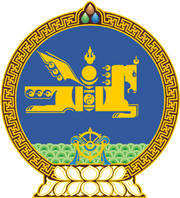 МОНГОЛ  УЛСЫН  ХУУЛЬ2017 оны 02 сарын 02 өдөр				                       Төрийн ордон, Улаанбаатар хотГАМШГААС ХАМГААЛАХ ТУХАЙ /Шинэчилсэн найруулга/НЭГДҮГЭЭР БҮЛЭГНИЙТЛЭГ ҮНДЭСЛЭЛ1 дүгээр зүйл.Хуулийн зорилт1.1.Энэ хуулийн зорилт нь гамшгаас хамгаалах үйл ажиллагааг шуурхай, үр дүнтэй зохион байгуулах, онцгой байдлын байгууллага болон гамшгаас хамгаалах удирдлагын тогтолцоо, зохион байгуулалт, үйл ажиллагаатай холбогдсон харилцааг зохицуулахад оршино.2 дугаар зүйл.Гамшгаас хамгаалах тухай хууль тогтоомж2.1.Гамшгаас хамгаалах тухай хууль тогтоомж нь Монгол Улсын Үндсэн хууль, энэ хууль болон эдгээр хуультай нийцүүлэн гаргасан хууль тогтоомжийн бусад актаас бүрдэнэ. 2.2.Монгол Улсын олон улсын гэрээнд энэ хуульд зааснаас өөрөөр заасан бол олон улсын гэрээний заалтыг дагаж мөрдөнө. 3 дугаар зүйл.Хуулийн үйлчлэх хүрээ3.1.Энэ хууль нь гамшгаас хамгаалах үйл ажиллагаанд онцгой байдлын байгууллага, гамшгийн эрсдэлийг бууруулах зөвлөл, онцгой комисс, гамшгаас хамгаалах алба, төрийн байгууллага, нутгийн өөрөө удирдах болон нутгийн захиргааны байгууллага, хуулийн этгээд, иргэний оролцоог уялдуулан зохицуулах, зохион байгуулах, гамшгаас хамгаалах улсын хяналтыг хэрэгжүүлэх харилцаанд үйлчилнэ./Энэ хэсэгт 2020 оны 05 дугаар сарын 14-ний өдрийн хуулиар нэмэлт оруулсан./4 дүгээр зүйл.Хуулийн нэр томьёоны тодорхойлолт4.1.Энэ хуульд хэрэглэсэн дараахь нэр томьёог доор дурдсан утгаар ойлгоно:		4.1.1.“гамшиг” гэж аюулт үзэгдэл, ослын улмаас олон хүний амь нас, эрүүл мэнд хохирох, мал, амьтан олноор хорогдох, эд хөрөнгө, музейн үзмэр, цуглуулга, түүх, соёлын дурсгалт зүйл, хүрээлэн байгаа орчинд улс болон орон нутгийн эдийн засаг, нийгмийн дотоод нөөц, боломжоос давсан хохирол учрахыг;/Энэ заалтад 2021 оны 01 дүгээр сарын 29-ний өдрийн хуулиар нэмэлт оруулсан./4.1.2.“аюулт үзэгдэл” гэж хүчтэй цасан болон шороон шуурга, ган, зуд, үер, аянга, газар хөдлөлт, нуранги, хөрсний гулгалт үүсэх, гал түймэр, хүн, мал, амьтны гоц халдварт өвчин гарах, цар тахал, хортон шавж, мэрэгч тархах зэргийг;”/Энэ заалтыг 2020 оны 05 дугаар сарын 14-ний өдрийн хуулиар өөрчлөн найруулсан./		4.1.3.“осол” гэж уул уурхай, үйлдвэрлэл, технологийн горим зөрчигдсөнөөс тоног төхөөрөмж, барилга байгууламж ноцтой эвдрэх, нурах, тээврийн хэрэгсэл осолдох, сүйрэх, цацраг идэвхт болон химийн хорт бодис алдагдах, дэлбэрэлт болох зэргийг;/Энэ заалтад 2020 оны 05 дугаар сарын 14-ний өдрийн хуулиар нэмэлт оруулсан./		4.1.4.“гамшгийн эрсдэл” гэж гамшгийн улмаас хүн ам, мал, амьтан, эд хөрөнгө, хүрээлэн байгаа орчинд учирч болзошгүй хохирлын магадлалыг;		4.1.5.“аюул” гэж хүний амь нас, эрүүл мэнд, мал, амьтан, эд хөрөнгө, музейн үзмэр, цуглуулга, түүх, соёлын дурсгалт зүйл, хүрээлэн байгаа орчинд хохирол учруулж болзошгүй аюулт үзэгдэл, осол, хүний буруутай үйл ажиллагааг;/Энэ заалтад 2021 оны 01 дүгээр сарын 29-ний өдрийн хуулиар нэмэлт оруулсан./		4.1.6.“эмзэг байдал” гэж аюулт үзэгдэл, осолд хүн ам, мал, амьтан, эд хөрөнгө, хүрээлэн байгаа орчин өртөгдөх зэргийг; /Энэ заалтад 2020 оны 05 дугаар сарын 14-ний өдрийн хуулиар өөрчлөлт оруулсан./		4.1.7.“гамшгаас хамгаалах үйл ажиллагаа” гэж гамшгаас урьдчилан сэргийлэх, эрэн хайх, аврах, хор уршгийг арилгах, хүмүүнлэгийн тусламж үзүүлэх, хойшлуулшгүй сэргээн босгох арга хэмжээг хэрэгжүүлэхийг;/Энэ заалтыг 2020 оны 05 дугаар сарын 14-ний өдрийн хуулиар өөрчлөн найруулсан./		4.1.8.“гамшгийн эрсдэлийг бууруулах үйл ажиллагаа” гэж гамшгийн эрсдэлийг үнэлэх, болзошгүй хохирлын хэмжээг багасгах, гамшгийг хохирол багатай даван туулах чадавхыг бэхжүүлэхэд чиглэсэн цогц арга хэмжээг;		4.1.9.“гамшгийн зарлан мэдээлэл” гэж олон нийтэд хүргэх дохио, сэрэмжлүүлэх мэдээллийг;		4.1.10.“эрэн хайх, аврах ажиллагаа” гэж голомтын бүсэд хүн ам, мал, амьтан, эд хөрөнгө, музейн үзмэр, цуглуулга, түүх, соёлын дурсгалт зүйлийг эрэн хайх, аврах, нэрвэгдэгсдэд анхны тусламж үзүүлэх арга хэмжээг;/Энэ заалтад 2021 оны 01 дүгээр сарын 29-ний өдрийн хуулиар нэмэлт оруулсан./4.1.11.“голомтын бүс” гэж гамшиг, аюул, аюулт үзэгдэл, ослын улмаас хорио цээр, хязгаарлалтын дэглэм тогтоон, эсхүл шууд эрэн хайх, аврах, нүүлгэн шилжүүлэх, хор уршгийг арилгах ажиллагаа явуулж байгаа объект, нутаг дэвсгэрийг;/Энэ заалтыг 2020 оны 05 дугаар сарын 14-ний өдрийн хуулиар өөрчлөн найруулсан./		4.1.12.“нэрвэгдэгсэд” гэж гамшиг, аюулын улмаас амь нас, эрүүл мэнд, эд хөрөнгөөр хохирсон иргэдийг;/Энэ заалтыг 2020 оны 05 дугаар сарын 14-ний өдрийн хуулиар өөрчлөн найруулсан./		4.1.13.“гамшгийн үед хүч хэрэгсэл дайчлан гаргах” гэж эрэн хайх, аврах, хор уршгийг арилгах, хүмүүнлэгийн тусламж үзүүлэх, хойшлуулшгүй сэргээн босгох ажиллагааг хэрэгжүүлэх зорилгоор нэмэлт хүч хэрэгслийг татан оролцуулах, шаардлагатай барилга байгууламж, газрыг ашиглахыг;4.1.14.“гамшгийн хор уршиг” гэж гамшиг, аюулын улмаас хүний амь нас, эрүүл мэнд хохирсон, мал, амьтан хорогдсон, эд хөрөнгө үрэгдсэн, дэд бүтэц эвдэрсэн, хүрээлэн байгаа орчинд нөлөөлсөн зэрэг сөрөг үр дагаврыг;/Энэ заалтыг 2020 оны 05 дугаар сарын 14-ний өдрийн хуулиар өөрчлөн найруулсан./4.1.15.“гамшгийн хор уршгийг арилгах” гэж энэ хуулийн 4.1.14-т заасан үр дагаврыг зогсоох, бууруулах, хохирол багатай давахад чиглэсэн хойшлуулшгүй арга хэмжээг;/Энэ заалтыг 2020 оны 05 дугаар сарын 14-ний өдрийн хуулиар өөрчлөн найруулсан./		4.1.16.“хойшлуулшгүй сэргээн босгох” гэж гамшиг, аюулын улмаас үүссэн нөхцөлийг хэвийн байдалд оруулахад чиглэсэн шинээр босгох, сэргээн засварлах арга хэмжээг./Энэ заалтыг 2020 оны 05 дугаар сарын 14-ний өдрийн хуулиар өөрчлөн найруулсан./		4.1.17.“мэргэжлийн анги” гэж сум, дүүрэг, хуулийн этгээдийн дэргэд байгуулагдсан, аврах ажлын техник, тоног төхөөрөмж, багаж хэрэгслээр хангагдсан, гамшгаас хамгаалах үйл ажиллагааг гүйцэтгэхэд сургаж бэлтгэгдсэн орон тооны бус томилгоот нэгжийг;		4.1.18.“сайн дурын хэсэг” гэж сайн дурын үндсэн дээр гамшгаас хамгаалах үйл ажиллагаанд оролцохоор зохих сургалтад хамрагдсан  иргэдийг.4.1.19.“гамшгийн онцгой нөхцөл байдал” гэж аюулт үзэгдэл, ослоос үүдэн хүний амь нас, эрүүл мэнд, мал, амьтан, хүрээлэн байгаа орчин, дэд бүтцэд ноцтой хохирол учруулж, хүн-нийгэм-эдийн засгийн аюулгүй, тогтвортой байдал, хэвийн үйл ажиллагаа алдагдахыг;/Энэ заалтыг 2020 оны 05 дугаар сарын 14-ний өдрийн хуулиар нэмсэн./4.1.20.“гамшгаас урьдчилан сэргийлэх” гэж аюулт үзэгдэл, ослын хор уршиг, хохирол, сөрөг үр дагавраас зайлсхийх, таслан зогсоох, бууруулах зорилгоор авч хэрэгжүүлж байгаа цогц арга хэмжээг;/Энэ заалтыг 2020 оны 05 дугаар сарын 14-ний өдрийн хуулиар нэмсэн./4.1.21.“хүмүүнлэгийн тусламж” гэж иргэн, байгууллага, хуулийн этгээдээс гамшгаас хамгаалах үйл ажиллагаанд зориулж сайн дурын үндсэн дээр өгч байгаа мөнгөн хөрөнгө, техник хэрэгсэл, бараа материал, ажил, үйлчилгээг;/Энэ заалтыг 2020 оны 05 дугаар сарын 14-ний өдрийн хуулиар нэмсэн./4.1.22.“хорио цээрийн дэглэм” гэж цацраг хими, биологийн осол болон хүн, мал, амьтны гоц халдварт өвчин, цар тахлаас урьдчилан сэргийлэх, хор уршгийг арилгах, таслан зогсоох зорилгоор халдварласан, халдвар тээгч, халдварласан байж болзошгүй сэжиг бүхий болон тэдгээрийн харьцагч, хавьтагч хүн, мал, амьтан, эд материалыг тусгай нөхцөлд тогтоосон хугацаагаар бусдаас тусгаарлах, эмчлэх, сувилах, хяналт-ажиглалтад байлгах, ариутгахыг;/Энэ заалтыг 2020 оны 05 дугаар сарын 14-ний өдрийн хуулиар нэмсэн./4.1.23.“хязгаарлалтын дэглэм” гэж засаг захиргаа, нутаг дэвсгэр, голомтын бүсэд гамшгаас хамгаалах үйл ажиллагааг хэрэгжүүлэх зорилгоор хүн, мал, амьтан, тээврийн хэрэгслийн шилжилт хөдөлгөөнийг зогсоох, иргэн, байгууллага, хуулийн этгээдийн үйл ажиллагаа болон эрхийг хязгаарлахыг;/Энэ заалтыг 2020 оны 05 дугаар сарын 14-ний өдрийн хуулиар нэмсэн./		4.1.24.“бэлэн байдал” гэж гамшиг, аюулын сөрөг үр дагаврыг урьдчилан тооцож, хүний амь нас, эрүүл мэнд, мал, амьтан, хүрээлэн буй орчин, дэд бүтэц, нийгэм-эдийн засгийн  аюулгүй, тогтвортой байдлыг хангах зорилгоор авч хэрэгжүүлж байгаа нэгдмэл удирдлага, төлөвлөлт, зохион байгуулалтын цогц арга хэмжээг./Энэ заалтыг 2020 оны 05 дугаар сарын 14-ний өдрийн хуулиар нэмсэн./5 дугаар зүйл.Гамшгаас хамгаалах үйл ажиллагааны зарчим5.1.Гамшгаас хамгаалах үйл ажиллагаанд дараахь зарчмыг баримтална:5.1.1.хүмүүнлэг, шуурхай, ил тод, хариуцлагатай байх;5.1.2.мэргэжлийн нэгдмэл удирдлагатай байх;5.1.3.шинжлэх ухаан, дэвшилтэт техник, технологи, инновацид тулгуурласан байх;5.1.4.өмчийн хэлбэрийг үл харгалзах;5.1.5.иргэдийн оролцоонд тулгуурлах.Хоёрдугаар бүлэгГАМШГИЙН ӨМНӨХ үйл ажиллагаа6 дугаар зүйл.Гамшгийн өмнөх үйл ажиллагаа6.1.Гамшгийн өмнөх үйл ажиллагаа нь урьдчилан сэргийлэх арга хэмжээнд тулгуурлах бөгөөд дараахь төрөлтэй байна:/Энэ хэсэгт 2020 оны 05 дугаар сарын 14-ний өдрийн хуулиар нэмэлт оруулсан./6.1.1.гамшгийн эрсдэлийг үнэлэх;6.1.2.гамшгаас хамгаалах үйл ажиллагааг төлөвлөх;6.1.3.гамшгийн эрсдэлийг бууруулах;6.1.4.гамшгаас хамгаалах бэлэн байдлыг хангах;6.1.5.гамшгаас хамгаалах хяналтыг хэрэгжүүлэх;6.1.6.гамшгаас хамгаалах сургалт, сурталчилгаа зохион байгуулах, мэдээллээр хангах;/Энэ заалтыг 2020 оны 05 дугаар сарын 14-ний өдрийн хуулиар өөрчлөн найруулсан./6.1.7.гамшгийн мэдээллийн сан бүрдүүлэх.7 дугаар зүйл.Гамшгийн эрсдэлийг үнэлэх7.1.Засаг захиргаа, нутаг дэвсгэрийн нэгж, төрийн болон нутгийн захиргааны байгууллага, хуулийн этгээд нь өмчийн хэлбэрийг үл харгалзан гамшгийн эрсдэлийн ерөнхий болон нарийвчилсан үнэлгээ хийнэ./Энэ хэсгийг 2020 оны 05 дугаар сарын 14-ний өдрийн хуулиар өөрчлөн найруулсан./7.2.Гамшгийн эрсдэлийн нарийвчилсан үнэлгээг тусгай зөвшөөрөл бүхий хуулийн этгээд гүйцэтгэнэ./Энэ хэсгийг 2020 оны 05 дугаар сарын 14-ний өдрийн хуулиар өөрчлөн найруулсан./7.3.Зөвшөөрлийн тухай хуулийн 8.1 дүгээр зүйлийн 11.8-д заасны дагуу oнцгой байдлын асуудал хариуцсан төрийн захиргааны байгууллага дараах шаардлагыг хангасан хуулийн этгээдэд гамшгийн эрсдэлийн нарийвчилсан үнэлгээ хийх тусгай зөвшөөрөл олгоно:/Энэ хэсгийг 2023 оны 01 дүгээр сарын 06-ны өдрийн хуулиар өөрчлөн найруулсан./7.3.1.эрсдэлийн үнэлгээний бүрэлдэхүүн нь тухайн чиглэлээр мэргэшсэн байх;/Энэ заалтад 2023 оны 01 дүгээр сарын 06-ны өдрийн хуулиар өөрчлөлт оруулсан./7.3.2.гамшгийн эрсдэлийн судалгаа, шинжилгээний зориулалт бүхий стандартын шаардлага хангасан багаж хэрэгсэл, тоног төхөөрөмжтэй байх;/Энэ заалтыг 2023 оны 01 дүгээр сарын 06-ны өдрийн хуулиар өөрчлөн найруулсан./7.3.3.гамшгийн эрсдэлийн үнэлгээнд шаардагдах мэдээ, баримт, өгөгдөл бүхий мэдээллийн сантай байх;7.3.4.гамшгийн эрсдэлийн үнэлгээг хийх тогтсон арга, аргачлалтай байх.		7.3.5.хуульд заасан улсын тэмдэгтийн хураамж төлсөн байх./Энэ заалтыг 2020 оны 05 дугаар сарын 14-ний өдрийн хуулиар нэмсэн./7.4.Гамшгийн эрсдэлийн үнэлгээ хийх журмыг Засгийн газар батална. 7.5.Онцгой байдлын байгууллага гамшгийн эрсдэлийн үнэлгээний гүйцэтгэл, тайланд хяналт тавьж ажиллана. /Энэ хэсэгт 2020 оны 05 дугаар сарын 14-ний өдрийн хуулиар өөрчлөлт оруулсан./7.6.Гамшгийн эрсдэлийн үнэлгээ хийхэд шаардагдах зардлыг энэ хуулийн 7.1-д заасан байгууллага өөрөө хариуцна.7.7.Зөвшөөрлийн тухай хуулийн 8.1 дүгээр зүйлийн 11.8-д заасан гамшгийн эрсдэлийн нарийвчилсан үнэлгээ хийх тусгай зөвшөөрлийг таван жилийн хугацаатай олгох бөгөөд тусгай зөвшөөрлийг олгох, сунгах, түдгэлзүүлэх, сэргээх, хүчингүй болгох харилцааг Зөвшөөрлийн тухай хуульд заасан журмаар зохицуулна./Энэ хэсгийг 2023 оны 01 дүгээр сарын 06-ны өдрийн хуулиар нэмсэн./7.8.Энэ хуулийн 7.3.1-д заасан үнэлгээ хийх бүрэлдэхүүнд тавигдах мэргэшлийн шаардлагыг онцгой байдлын асуудал эрхэлсэн төрийн захиргааны байгууллага тогтооно./Энэ хэсгийг 2023 оны 01 дүгээр сарын 06-ны өдрийн хуулиар нэмсэн./8 дугаар зүйл.Гамшгаас хамгаалах үйл ажиллагааг төлөвлөх8.1.Засаг захиргаа, нутаг дэвсгэрийн нэгж, төрийн болон нутгийн захиргааны байгууллага, гамшгаас хамгаалах алба, хуулийн этгээд гамшгаас хамгаалах төлөвлөгөөтэй байна./Энэ хэсгийг 2020 оны 05 дугаар сарын 14-ний өдрийн хуулиар өөрчлөн найруулсан./8.2.Гамшгаас хамгаалах төлөвлөгөө нь гамшгаас урьдчилан сэргийлэх, бэлэн байдлыг хангах, эрэн хайх, аврах, хор уршгийг арилгах, хойшлуулшгүй сэргээн босгох, хүмүүнлэгийн тусламжийг зохион байгуулах удирдлагын баримт бичиг байна. 8.3.Гамшгаас хамгаалах төлөвлөгөө боловсруулах заавар, аргачлалыг онцгой байдлын асуудал эрхэлсэн Засгийн газрын гишүүн батална.9 дүгээр зүйл.Гамшгийн эрсдэлийг бууруулах 9.1.Гамшгийн эрсдэлийг бууруулах зорилгоор энэ хуулийн 8.1-д заасан засаг захиргаа, нутаг дэвсгэрийн нэгж, байгууллага, хуулийн этгээд дараахь арга хэмжээг авна:/Энэ хэсэгт 2020 оны 05 дугаар сарын 14-ний өдрийн хуулиар нэмэлт оруулсан./9.1.1.болзошгүй гамшгийн шалтгаан, нөхцөлийг арилгах; 9.1.2.барилга байгууламж, сургууль, цэцэрлэг, эмнэлэг зэрэг улс, орон нутгийн төсөвт байгууллага, үйлдвэр, үйлчилгээний байгууллагын аюулгүй байдлын шаардлага, стандартыг хангах; 9.1.3.гамшгийн эрсдэлийг бууруулах бүтцийн болон бүтцийн бус арга хэмжээг хэрэгжүүлэх;9.1.4.гамшигтай тэмцэх чадавхыг нэмэгдүүлэх;9.1.5.хөгжлийн бодлогын төлөвлөлтөд гамшгийн эрсдэлийг тооцох.	9.2.“Бүтцийн арга хэмжээ” гэж барилга байгууламж, объект, зам, гүүр, далан болон бусад дэд бүтцийн аюулгүй, гамшигт тэсвэртэй байдлыг хангах арга хэмжээг ойлгоно. /Энэ хэсгийг 2020 оны 05 дугаар сарын 14-ний өдрийн хуулиар өөрчлөн найруулсан./	9.3.“Бүтцийн бус арга хэмжээ” гэж хууль тогтоомж, дүрэм, журам, заавар, стандартыг мөрдөх, гамшгийн эрсдэлийг бууруулах ажиллагааг төлөвлөх, хэрэгжүүлэх, сургалт, сурталчилгаа зохион байгуулах болон бусад арга хэмжээг ойлгоно. 10 дугаар зүйл.Гамшгаас хамгаалах бэлэн байдлыг хангах10.1.Гамшгаас хамгаалах бэлэн байдал нь дараах зэрэгтэй байна:/Энэ хэсгийг 2020 оны 05 дугаар сарын 14-ний өдрийн хуулиар өөрчлөн найруулсан./10.1.1.өдөр тутмын бэлэн байдал;10.1.2.өндөржүүлсэн бэлэн байдал;10.1.3.бүх нийтийн бэлэн байдал.10.2.Гамшгийн бэлэн байдлыг хангах үзлэг, шалгалт явуулах журмыг онцгой байдлын асуудал эрхэлсэн төрийн захиргааны байгууллагын дарга батална.10.3.Өдөр тутмын бэлэн байдлын үед дараахь арга хэмжээг авна:10.3.1.гамшгийн эрсдэлийн үнэлгээ хийлгэх, гамшгаас хамгаалах үйл ажиллагааг төлөвлөх, хэрэгжүүлэх, хянах;/Энэ заалтад 2020 оны 05 дугаар сарын 14-ний өдрийн хуулиар өөрчлөлт оруулсан./10.3.2.харилцаа холбоо, зарлан мэдээлэх хэрэгслийн бэлэн байдлыг хангах, тогтоосон дохиогоор ажиллах арга, ажиллагаанд хүн амыг сургаж дадлагажуулах;10.3.3.гамшгаас хамгаалах хүч хэрэгслийн бэлэн байдлыг хангах;10.3.4.гамшгаас хамгаалах судалгаа, шинжилгээний мэдээллийг түгээх;10.3.5.гамшгийн болон орон нутгийн нөөц бүрдүүлэх;10.3.6.гамшгийн үед дайчлан гаргах хүч хэрэгслийн бүртгэл, тооцоог гаргах.10.3.7.салбар дундын төлөвлөгөө, мэдээ, мэдээлэл солилцох, хамтран ажиллах./Энэ заалтыг 2020 оны 05 дугаар сарын 14-ний өдрийн хуулиар нэмсэн./10.4.Гамшгаас хамгаалах өндөржүүлсэн бэлэн байдлын зэрэгт шилжүүлсэн үед энэ хуулийн 10.3-т зааснаас гадна тухайн нөхцөл байдалд нийцүүлэн дараах арга хэмжээг авч хэрэгжүүлнэ:/Энэ хэсгийг 2020 оны 05 дугаар сарын 14-ний өдрийн хуулиар өөрчлөн найруулсан.//Энэ хэсэгт 2020 оны 12 дугаар сарын 31-ний өдрийн хуулиар нэмэлт оруулсан./10.4.1.гамшгийн зарлан мэдээллийн дохиог хүн амд хүргэх, гамшгаас хамгаалах төлөвлөгөөнд тодотгол хийх, хэрэгжүүлэх;10.4.2.засаг захиргаа, нутаг дэвсгэрийн нэгж, төрийн болон нутгийн захиргааны байгууллага, хуулийн этгээдийг ажлын тусгай горимд шилжүүлэх;10.4.3.гамшгийн зарлан мэдээллийг хүн амд шуурхай, хүртээмжтэй хүргэх;10.4.4.хорио цээр, хязгаарлалтын дэглэм тогтоох, хүч хэрэгсэл, гамшгийн болон орон нутгийн нөөцийг дайчлах;/Энэ заалтад 2020 оны 05 дугаар сарын 14-ний өдрийн хуулиар өөрчлөлт оруулсан./10.4.5.гамшгийн нөөцийг улсын хэмжээнд Засгийн газрын шийдвэрээр, орон нутагт тухайн шатны Засаг даргын шийдвэрээр нэмэгдүүлэх.10.4.6.соёл урлаг, олон нийтийн арга хэмжээ зохион байгуулахыг хязгаарлах, цуцлах, хориглох;/Энэ заалтыг 2020 оны 05 дугаар сарын 14-ний өдрийн хуулиар нэмсэн./10.4.7.харилцаа холбоо, эрчим хүч, хүнс хангамж, шатахуун түгээх газар болон стратегийн зориулалттайгаас бусад худалдаа, үйлдвэрлэл, нийтийн үзвэр, үйлчилгээний газар, боловсролын байгууллагын үйл ажиллагааг бүрэн болон хэсэгчилсэн байдлаар түр зогсоох, хилийн боомтыг түр хаах, эсхүл түүгээр нэвтрэх хөдөлгөөнийг хязгаарлах;/Энэ заалтыг 2020 оны 05 дугаар сарын 14-ний өдрийн хуулиар нэмсэн./10.4.8.голомтын бүсээс хүн, мал, амьтан, эд хөрөнгийг түр нүүлгэн шилжүүлэх, нэрвэгдэгсдэд тусламж үзүүлэх, түр орон байр, хүнс  тэжээлээр хангах арга хэмжээг зохион байгуулах;/Энэ заалтыг 2020 оны 05 дугаар сарын 14-ний өдрийн хуулиар нэмсэн./10.4.9.нийгэм-эдийн засгийн аюулгүй, тогтвортой байдал, хүн амын үйлчилгээний хэвийн нөхцөлийг хангахад чухал үүрэг бүхий хуулийн этгээдэд тусгай дэглэм тогтоож мөрдүүлэх;/Энэ заалтыг 2020 оны 05 дугаар сарын 14-ний өдрийн хуулиар нэмсэн./10.4.10.төрийн болон төрийн өмчит байгууллагын үүрэг, зориулалт, хөдөлмөрийн нөхцөл,  ажлын цагийн хуваарийг тогтоосон хугацаагаар өөрчлөх;/Энэ заалтыг 2020 оны 05 дугаар сарын 14-ний өдрийн хуулиар нэмсэн./10.4.11.улсын онц чухал, төрийн тусгай хамгаалалтад байгаа болон стратегийн ач холбогдол бүхий объект, байгууллагын хэвийн үйл ажиллагаа, аюулгүй байдлыг хангах шаардлагатай арга хэмжээг авах;/Энэ заалтыг 2020 оны 05 дугаар сарын 14-ний өдрийн хуулиар нэмсэн.//Энэ заалтад 2020 оны 12 дугаар сарын 31-ний өдрийн хуулиар нэмэлт оруулсан./10.4.12.стратегийн хүнс, бараа, бүтээгдэхүүний хомсдол, үнийн хөөрөгдөл болон нийтийг хамарсан эмх замбараагүй байдал үүсэхээс урьдчилан сэргийлэх арга хэмжээг авч хэрэгжүүлэхийг холбогдох байгууллагад чиглэл болгох, хяналт тавих;/Энэ заалтыг 2020 оны 05 дугаар сарын 14-ний өдрийн хуулиар нэмсэн./10.4.13.олон нийтийн хэвлэл мэдээллийн хэрэгсэл болон нийгмийн сүлжээн дэх гамшгийн тухай илт худал мэдээллийн тархалтыг бууруулах, зогсоох арга хэмжээг тухайн нөхцөлийн хэр хэмжээнд тохируулан тодорхой хүрээ, хугацаатайгаар авч хэрэгжүүлэх;/Энэ заалтыг 2020 оны 05 дугаар сарын 14-ний өдрийн хуулиар нэмсэн./10.4.14.эдийн засгийн тогтвортой байдлыг хангахад чиглэсэн арга хэмжээг авч хэрэгжүүлэх шийдвэр гаргах, хэрэгжилтийг хангуулах;/Энэ заалтыг 2020 оны 05 дугаар сарын 14-ний өдрийн хуулиар нэмсэн./		10.4.15.гамшиг, гамшгийн онцгой нөхцөл байдал үүссэн үед улсын хил хамгаалах байгууллага холбогдох байгууллагатай хамтран хилийн боомтод тусгай дэглэм тогтоож, мөрдүүлэх;/Энэ заалтыг 2020 оны 05 дугаар сарын 14-ний өдрийн хуулиар нэмсэн./		10.4.16.химийн хорт болон аюултай бодис, ачаа тээвэрлэлтийг хязгаарлах, шаардлагатай тохиолдолд түр хугацаагаар зогсоох;/Энэ заалтыг 2020 оны 05 дугаар сарын 14-ний өдрийн хуулиар нэмсэн./10.4.17.зайлшгүй шаардлагатай тохиолдолд иргэн, байгууллага, хуулийн этгээдээс холбогдох мэдээллийг авах бөгөөд тухайн мэдээллийн нууцлалыг хадгалах, түүнчлэн гамшгаас хамгаалахаас бусад зорилгоор урвуулан ашиглахгүй байх./Энэ заалтыг 2020 оны 05 дугаар сарын 14-ний өдрийн хуулиар нэмсэн./	10.5.Харилцаа холбоо, хэвлэл мэдээллийн байгууллага нь өндөржүүлсэн болон бүх нийтийн бэлэн байдлын үед гамшигтай холбоотой мэдээ, мэдээллийг дараалал харгалзахгүй хүлээн авч дамжуулна.10.6.Засаг захиргаа, нутаг дэвсгэрийн хэд хэдэн нэгжид үүссэн голомтын бүсэд эрэн хайх, аврах, хор уршгийг арилгах, хойшлуулшгүй сэргээн босгох ажиллагааг хэрэгжүүлэх зорилгоор бүх нийтийн бэлэн байдлын зэрэгт шилжүүлж дараахь арга хэмжээг авна:10.6.1.харилцаа холбоо, эрчим хүч, шатахуун түгээх газар болон стратегийн зориулалттайгаас бусад үйлдвэр, үйлчилгээний байгууллагын үйл ажиллагааг тодорхой хугацаагаар хязгаарлах;10.6.2.гамшгаас хамгаалах төлөвлөгөөнд заасан арга хэмжээг авч хэрэгжүүлэх./Энэ хэсгийг 2020 оны 05 дугаар сарын 14-ний өдрийн хуулиар хүчингүй болсонд тооцсон./10.7.Бүх нийтийн бэлэн байдлын зэрэгт шилжүүлсэн үед энэ хуулийн 10.3, 10.4-т заасан арга хэмжээг бүхэлд нь хэрэгжүүлнэ./Энэ хэсгийг 2020 оны 05 дугаар сарын 14-ний өдрийн хуулиар өөрчлөн найруулсан./10.8.Энэ хуулийн 10.4.2-т заасан ажлын тусгай горимоор ажиллах журмыг онцгой байдлын асуудал эрхэлсэн төрийн захиргааны байгууллагын дарга батална. 10.9.Энэ хуулийн 10.4-т заасны дагуу гарах аливаа шийдвэр, арга хэмжээ нь Монгол Улсын Үндсэн хуулиар хамгаалсан иргэний үндсэн эрх, эрх чөлөөг хязгаарлах тохиолдолд доор дурдсан шаардлагыг нэг мөр хангана:  		10.9.1.хуульд заасан үндэслэл, журмын дагуу гарсан байх;  		10.9.2.үндэсний аюулгүй байдал, нийгмийн хэв журам, нийтийн ёс суртахуун, хүн амын эрүүл мэнд, эсхүл хүний бусад үндсэн эрх, эрх чөлөөг хамгаалах зорилготой байх; 	 	10.9.3.энэ хуулийн 10.9.2-т заасан зорилгод хүрэхэд зайлшгүй, тухайн нөхцөлд тохирсон, тодорхой хүрээ, хугацаатай байх;		10.9.4.хүний амьд явах эрх, итгэл үнэмшилтэй байх, шашин шүтэх, эс шүтэх эрх чөлөө, хэнд боловч эрүү шүүлт тулгах, хүнлэг бус, хэрцгий хандахыг хориглосон Монгол Улсын Үндсэн хуулийн заалтыг хөндөөгүй байх./Энэ хэсгийг 2020 оны 05 дугаар сарын 14-ний өдрийн хуулиар нэмсэн./	10.10.Гамшгаас хамгаалах зорилгоор гарах шийдвэр, арга хэмжээ нь иргэний үндсэн эрх, эрх чөлөөг тухайн нөхцөлд тохируулан хамгийн бага хязгаарласан байна./Энэ хэсгийг 2020 оны 05 дугаар сарын 14-ний өдрийн хуулиар нэмсэн./10.11.Монгол Улсын Их Хурал нь энэ хуулийн 10.4-т заасны дагуу Засгийн газраас гарах шийдвэр Монгол Улсын Үндсэн хууль болон бусад хуульд нийцсэн эсэхэд тогтмол хяналт тавина./Энэ хэсгийг 2020 оны 05 дугаар сарын 14-ний өдрийн хуулиар нэмсэн./11 дүгээр зүйл.Бэлэн байдлын зэрэгт болон олон улсын хөл хориот өвчин гарсан онцгой нөхцөлд шилжүүлэх/Энэ зүйлийн гарчигт 2020 оны 04 дүгээр сарын 09-ний өдрийн хуулиар нэмэлт оруулсан./11.1.Гамшгийн аюулаас урьдчилан сэргийлэх, эрэн хайх, аврах, хор уршгийг арилгах, хойшлуулшгүй сэргээн босгох ажиллагааг шат дараатай зохион байгуулах, хэрэгжүүлэх зорилгоор энэ хуулийн 11.3-т заасан албан тушаалтан холбогдох шийдвэрийн дагуу өндөржүүлсэн болон бүх нийтийн бэлэн байдлын зэрэгт шилжүүлнэ./Энэ хэсгийг 2020 оны 05 дугаар сарын 14-ний өдрийн хуулиар хүчингүй болсонд тооцсон./11.2.Гамшгаас хамгаалах бэлэн байдлын зэрэгт бүрэн, эсхүл хэсэгчилсэн байдлаар, шат дараалан, эсхүл шууд шилжүүлнэ./Энэ хэсгийг 2020 оны 05 дугаар сарын 14-ний өдрийн хуулиар өөрчлөн найруулсан./11.2.1.энэ хуулийн 11.2-т заасан “бүрэн” гэдгийг засаг захиргаа, нутаг дэвсгэрийн нэгж, төрийн болон нутгийн захиргааны байгууллага, иргэн, хуулийн этгээдийг бүхэлд нь, “хэсэгчилсэн” гэдгийг засаг захиргаа, нутаг дэвсгэрийн нэгжийн зарим хэсэг, төрийн болон нутгийн захиргааны байгууллага, иргэн, хуулийн этгээдийн тодорхой хэсгийг бэлэн байдлын зэрэгт шилжүүлэхийг ойлгоно./Энэ заалтыг 2020 оны 05 дугаар сарын 14-ний өдрийн хуулиар нэмсэн./11.3.Өндөржүүлсэн болон бүх нийтийн бэлэн байдлын зэрэгт шилжүүлэх, хүч хэрэгсэл дайчлан гаргах, нүүлгэн шилжүүлэх шийдвэрийг дараахь албан тушаалтан гаргана:/Энэ хэсэгт 2021 оны 12 дугаар сарын 30-ны өдрийн хуулиар нэмэлт оруулсан./11.3.1.сум, дүүргийн нутаг дэвсгэрт холбогдох мэргэжлийн байгууллагын саналыг үндэслэн тухайн сум, дүүргийн Онцгой комиссын дарга;/Энэ заалтыг 2020 оны 05 дугаар сарын 14-ний өдрийн хуулиар өөрчлөн найруулсан./11.3.2.хоёр буюу түүнээс дээш сум, дүүрэг, аймгийн нутаг дэвсгэрт холбогдох мэргэжлийн байгууллага болон тухайн сум, дүүргийн Онцгой комиссын даргын саналыг үндэслэн тухайн аймаг, нийслэлийн Онцгой комиссын дарга;/Энэ заалтыг 2020 оны 05 дугаар сарын 14-ний өдрийн хуулиар өөрчлөн найруулсан./11.3.3.улсын хэмжээнд, эсхүл нийслэл болон хэд хэдэн аймгийн нутаг дэвсгэрт Улсын Онцгой комиссын даргын саналыг үндэслэн Засгийн газар;/Энэ заалтыг 2020 оны 05 дугаар сарын 14-ний өдрийн хуулиар өөрчлөн найруулсан./11.3.4.шаардлагатай тохиолдолд хариуцсан салбар, байгууллагыг гамшгаас хамгаалах улсын албаны дарга./Энэ заалтыг 2020 оны 05 дугаар сарын 14-ний өдрийн хуулиар өөрчлөн найруулсан./11.3.5.олон улсын хөл хориот өвчин гарсан онцгой нөхцөлийг Засгийн газар тогтооно./Энэ заалтыг 2020 оны 04 дүгээр сарын 09-ний өдрийн хуулиар нэмсэн./11.4.Энэ хуулийн 11.3-т заасан албан тушаалтны бэлэн байдлын зэрэгт шилжүүлэх саналд нутаг дэвсгэрээр дамжин тархсан, бүс нутгийг хамарсан, хамарч болзошгүй гамшгийн цагийн байдлын үнэлгээ, өндөржүүлсэн болон бүх нийтийн бэлэн байдлын зэрэгт шилжүүлэх үндэслэлийг тусгаж шийдвэрийн төслийг хавсаргана. /Энэ хэсгийг 2020 оны 05 дугаар сарын 14-ний өдрийн хуулиар хүчингүй болсонд тооцсон./11.5.Энэ хуулийн 13.3.1-д заасан сургалтын үед тухайн шатны Засаг даргын шийдвэрээр өндөржүүлсэн бэлэн байдлын зэрэгт түр шилжүүлж болно./Энэ хэсгийг 2020 оны 05 дугаар сарын 14-ний өдрийн хуулиар өөрчлөн найруулсан./11.6.Бэлэн байдлын зэрэгт шилжүүлэх шийдвэр гаргасан албан тушаалтан бэлэн байдлын зэргийг сунгах, бууруулах, цуцлах шийдвэрийг гаргана./Энэ хэсэгт 2020 оны 05 дугаар сарын 14-ний өдрийн хуулиар өөрчлөлт оруулсан.//Энэ хэсэгт 2020 оны 12 дугаар сарын 31-ний өдрийн хуулиар нэмэлт оруулсан./12 дугаар зүйл.Гамшгаас хамгаалах хяналтыг хэрэгжүүлэх12.1.Гамшгаас хамгаалах хууль тогтоомж, дүрэм, журам, стандарт, гамшгийн эрсдэлийн үнэлгээ, гамшгаас хамгаалах төлөвлөгөөний хэрэгжилтэд гамшгаас хамгаалах улсын хяналтын байцаагч хяналт тавина.12.2.Гамшгаас хамгаалах хяналтыг хэрэгжүүлэхтэй холбогдсон дүрэм, журмыг Засгийн газар батална.12.3.Гамшгаас хамгаалах болон гал түймрийн улсын хяналтын ерөнхий байцаагч нь онцгой байдлын асуудал эрхэлсэн төрийн захиргааны байгууллагын дарга байна./Энэ хэсэгт 2020 оны 05 дугаар сарын 14-ний өдрийн хуулиар нэмэлт оруулсан./13 дугаар зүйл.Гамшгаас хамгаалах сургалт зохион байгуулах	13.1.Гамшгаас хамгаалах сургалт нь төрийн болон нутгийн захиргааны байгууллага, хуулийн этгээдийн албан тушаалтан, ажилтан болон иргэнийг сургаж дадлагажуулахад чиглэнэ.	13.2.Гамшгаас хамгаалах сургалтыг дараахь ангиллаар явуулна: 13.2.1.удирдах албан тушаалтны;13.2.2.онцгой байдлын байгууллагын;13.2.3.оюутан, сурагч, сургуульд элсэхийн өмнөх насны хүүхдийн;13.2.4.төрийн болон нутгийн захиргааны байгууллага, хуулийн этгээдийн албан тушаалтан, ажилтны;	13.2.5.гамшгаас хамгаалах алба, мэргэжлийн ангийн;13.2.6.иргэний.13.3.Гамшгаас хамгаалах сургалтыг дараахь байгууллага, албан тушаалтан зохион байгуулна:13.3.1.онцгой байдлын байгууллагын удирдах албан тушаалтан, гамшгаас хамгаалах улсын алба, аймаг, нийслэлийн удирдах албан тушаалтны сургалтыг онцгой байдлын асуудал эрхэлсэн төрийн захиргааны байгууллага;13.3.2.орон нутгийн гамшгаас хамгаалах алба, хуулийн этгээд, мэргэжлийн ангийн удирдах албан тушаалтан, цэргийн албыг биеэр дүйцүүлэн алба хааж байгаа иргэний сургалтыг орон нутгийн онцгой байдлын байгууллага;13.3.3.сум, дүүргийн мэргэжлийн анги, гамшгаас хамгаалах сайн дурын хэсгийн сургалтыг тухайн шатны Засаг дарга;13.3.4.иргэний сургалтыг тухайн баг, хорооны Засаг дарга;13.3.5.онцгой байдлын байгууллагын алба хаагчийн сургалтыг тухайн нэгжийн дарга;13.3.6.оюутан, сурагч, сургуульд элсэхийн өмнөх насны хүүхдийн сургалтыг батлагдсан сургалтын хөтөлбөрийн дагуу тухайн шатны боловсролын байгууллага;/Энэ заалтыг 2023 оны 07 дугаар сарын 07-ны өдрийн хуулиар хүчингүй болсонд тооцсон./13.3.7.хуулийн этгээдийн ажилтны сургалтыг тухайн хуулийн этгээдийн эрх бүхий албан тушаалтан.	13.4.Энэ зүйлийн 13.3.1-д заасан сургалтыг 2 жилд нэг удаа, 13.3.2, 13.3.3, 13.3.4, 13.3.5, 13.3.7-д заасан сургалтыг жил бүр зохион байгуулна.13.5.Энэ хуулийн 13.2-д заасан сургалтыг зохион байгуулахад Монголын улаан загалмай нийгэмлэг эрхлэх асуудлынхаа хүрээнд дэмжлэг үзүүлж, хамтран ажиллана.14 дүгээр зүйл.Гамшгийн мэдээллийн сан бүрдүүлэх14.1.Тохиолдсон гамшиг, аюулт үзэгдэл, ослын дүн мэдээг нэгтгэх, статистикийн мэдээллийг боловсруулах, гамшгаас хамгаалах судалгаа, шинжилгээ хийх, үр дүн, санал, зөвлөмжийг үйл ажиллагаандаа ашиглах, мэдээлэх, нийтийн хүртээл болгох, гамшгийн мэдээллийн санг бүрдүүлэх ажлыг улсын хэмжээнд онцгой байдлын асуудал эрхэлсэн төрийн захиргааны байгууллага хэрэгжүүлнэ.14.2.Гамшгийн мэдээллийн сан дараахь мэдээллээс бүрдэнэ: 	14.2.1.гамшгийн эрсдэлтэй нутаг дэвсгэрийн газар зүйн мэдээлэл;	14.2.2.гамшигт нэрвэгдэж болзошгүй хүн ам, дэд бүтцийн бүртгэл, мэдээлэл;	14.2.3.гамшиг, аюулт үзэгдэл, ослын болон хохирлын дүн мэдээ;14.2.4.бусад мэдээлэл.Гуравдугаар бүлэгГАМШГИЙН ҮЕИЙН үйл ажиллагаа15 дугаар зүйл.Гамшгийн үеийн үйл ажиллагаа15.1.Гамшиг, гамшгийн онцгой нөхцөл байдал, аюулт үзэгдэл, ослын үеийн үйл ажиллагаа дараах арга хэмжээнээс бүрдэнэ:/Энэ хэсгийг 2020 оны 05 дугаар сарын 14-ний өдрийн хуулиар өөрчлөн найруулсан./15.1.1.гамшгийн харилцаа холбоо, зарлан мэдээллийг зохион байгуулах;15.1.2.голомтын бүсийг тогтоох;15.1.3.эрэн хайх, аврах;15.1.4.хүч хэрэгсэл дайчлан гаргах, нүүлгэн шилжүүлэх;15.1.5.гамшгийн хор уршгийг арилгах.15.2.Гамшгийн үеийн үйл ажиллагааг холбогдох дүрэм, журам, заавар, стандартын дагуу зохион байгуулна.15.3.Эрэн хайх, аврах ажиллагааг зохион байгуулах нийтлэг журмыг онцгой байдлын асуудал эрхэлсэн төрийн захиргааны байгууллагын дарга батална.15.4.Гамшгийн үед хүүхэд хамгааллын үйлчилгээг стандартчилал, техникийн зохицуулалтын асуудал хариуцсан төрийн захиргааны байгууллагаас баталсан стандартыг баримтлан үзүүлнэ./Энэ хэсгийг 2024 оны 01 дүгээр сарын 17-ны өдрийн хуулиар нэмсэн бөгөөд 2024 оны 09 дүгээр сарын 01-ний өдрөөс эхлэн дагаж мөрдөнө./16 дугаар зүйл.Гамшгийн харилцаа холбоо, зарлан мэдээллийг 				        зохион байгуулах16.1.Гамшиг болон аюулын дохио, сэрэмжлүүлэг, гамшгийн нөхцөл байдал, авч хэрэгжүүлж байгаа арга хэмжээг мэдээлэх зорилгоор зарлан мэдээллийг шуурхай зохион байгуулна. 16.2.Гамшиг болон аюулын тухай мэдээ, мэдээллийг цуглуулах, холбогдох шийдвэрийг төрийн болон нутгийн захиргааны байгууллагад хүргэх, түүнчлэн улс хооронд харилцан мэдээлэл солилцоход харилцаа холбооны бүх төрлийн сүлжээг ашиглана.16.3.Гамшиг болон аюулын дохио, сэрэмжлүүлгийг харилцаа холбоо, хэвлэл мэдээллийн байгууллага өмчийн хэлбэр үл харгалзан шуурхай, үнэ төлбөргүй дамжуулах үүрэгтэй.16.4.Голомтын бүсэд үүрэг гүйцэтгэж байгаа шуурхай бүлэгтэй холбоо зохион байгуулах, мэдээлэл солилцох ажиллагааг онцгой байдлын болон төрийн тусгай чиг үүрэг бүхий байгууллага гүйцэтгэнэ./Энэ хэсэгт 2020 оны 05 дугаар сарын 14-ний өдрийн хуулиар нэмэлт оруулсан./16.5.Гамшгийн зарлан мэдээлэл, түүнийг дамжуулах журмыг Засгийн газар батална.17 дугаар зүйл.Голомтын бүс тогтоох17.1.Голомтын бүсийг доор дурдсан албан тушаалтан тогтооно:17.1.1.аймаг, сум, нийслэл, дүүргийн нутаг дэвсгэр, объектод хор уршгийг арилгах арга хэмжээг шууд удирдан зохион байгуулж байгаа мэргэжлийн байгууллагын удирдлага, эсхүл мэргэжлийн байгууллагын саналыг үндэслэн тухайн шатны Засаг дарга;/Энэ заалтыг 2020 оны 05 дугаар сарын 14-ний өдрийн хуулиар өөрчлөн найруулсан.//Энэ заалтад 2022 оны 4 дүгээр сарын 22-ны өдрийн хуулиар өөрчлөлт оруулсан./17.1.2.хэд хэдэн аймгийн нутаг дэвсгэр болон улсын онц чухал обьектод онцгой байдлын асуудал эрхэлсэн Засгийн газрын гишүүний саналыг үндэслэн Засгийн газар.17.2.Хорио цээр, хязгаарлалтын дэглэм тогтоох, ажиллах журмыг Засгийн газар батална./Энэ хэсгийг 2020 оны 05 дугаар сарын 14-ний өдрийн хуулиар нэмсэн./	17.3.Голомтын бүсэд хэрэгжүүлж байгаа арга хэмжээг тухайн шатны онцгой байдлын байгууллага удирдлага, зохион байгуулалтаар хангаж, хяналт тавина./Энэ хэсгийг 2020 оны 05 дугаар сарын 14-ний өдрийн хуулиар нэмсэн./18 дугаар зүйл.Эрэн хайх, аврах18.1.Эрэн хайх, аврах ажиллагааг томилгоот шуурхай бүлэг гүйцэтгэнэ. 18.2.Шуурхай бүлгийн удирдагч онцгой байдлын байгууллагын алба хаагч байх ба эрэн хайх, аврах ажиллагааг удирдан зохион байгуулах үүрэгтэй.18.3.Эрэн хайх, аврах ажиллагаанд оролцож байгаа сайн дурын хэсэг, иргэн шуурхай бүлгийн удирдагчийн зааврын дагуу үүрэг гүйцэтгэнэ. 18.4.Нэрвэгдэгсдэд эмнэлгийн тусламж, үйлчилгээг эмнэлгийн байгууллага өмчийн хэлбэр үл харгалзан шуурхай үзүүлэх үүрэгтэй.18.5.Энэ хуулийн 18.1-т заасан томилгоот шуурхай бүлгийн ажиллах журам, зааврыг онцгой байдлын асуудал эрхэлсэн төрийн захиргааны байгууллагын дарга батална. 19 дүгээр зүйл.Хүч хэрэгсэл дайчлан гаргах, нүүлгэн шилжүүлэх19.1.Гамшиг, аюулт үзэгдэл, ослын үед шаардлагатай тохиолдолд хүч хэрэгслийг дайчлан гаргаж, хүн ам, мал, амьтан, эд хөрөнгө, музейн үзмэр, цуглуулга, түүх, соёлын дурсгалт зүйлийг аюулгүй газарт нүүлгэн шилжүүлнэ./Энэ хэсэгт 2021 оны 01 дүгээр сарын 29-ний өдрийн хуулиар нэмэлт оруулсан./19.2.Энэ хуулийн 24.1-д заасан хүч хэрэгсэл дайчлан гаргах, нүүлгэн шилжүүлэх журмыг Засгийн газар батална.19.3.Засаг захиргаа, нутаг дэвсгэрийн нэгж нь хүн амыг нүүлгэн шилжүүлэх талбай, байршуулах байр, байгууллага, хуулийн этгээд нь түр цугларах аюулгүйн талбайтай байна./Энэ хэсгийг 2020 оны 05 дугаар сарын 14-ний өдрийн хуулиар нэмсэн./20 дугаар зүйл.Гамшгийн хор уршгийг арилгах20.1.Гамшгийн хор уршгийг арилгах үйл ажиллагааг төрийн болон нутгийн захиргааны байгууллага, хуулийн этгээд өөрөө, эсхүл үүссэн нөхцөл байдлыг харгалзан онцгой байдлын байгууллага мэргэжлийн байгууллагатай хамтран гүйцэтгэнэ. 20.2.Энэ хуулийн 20.1-д заасан төрийн болон нутгийн захиргааны байгууллага, хуулийн этгээд шаардлагатай тохиолдолд үүссэн хохирол, хэрэгцээнд тулгуурлан гамшгийн хор уршгийг арилгах үйл ажиллагааг гүйцэтгэнэ. 20.3.Гамшгийн хохирол, хэрэгцээний үнэлгээ хийх журмыг Засгийн газар батална.20.4.Гамшгийн хор уршгийг арилгах үйл ажиллагаанд зарцуулсан зардлыг хуулийн этгээдэд нөхөн олгох, нэрвэгдэгсдэд дэмжлэг үзүүлэх журмыг Засгийн газар батална.Дөрөвдүгээр бүлэгХОЙШЛУУЛШГҮЙ СЭРГЭЭН БОСГОХ АЖИЛЛАГАА21 дүгээр зүйл.Хойшлуулшгүй сэргээн босгох ажиллагаа21.1.Хойшлуулшгүй сэргээн босгох ажиллагаа дараахь чиглэлтэй байна:21.1.1.нийгмийн амьдралыг хэвийн нөхцөлд оруулах; 21.1.2.дэд бүтцийг сэргээн босгох.21.2.Хойшлуулшгүй сэргээн босгох ажиллагаанд шаардагдах зардлыг улсын хэмжээнд Засгийн газар, орон нутгийн хэмжээнд тухайн шатны Засаг дарга шийдвэрлэнэ.21.3.Хойшлуулшгүй сэргээн босгох ажиллагаанд дотоодын болон гадаад улсын, эсхүл олон улсын байгууллага, хуулийн этгээд, иргэдийн хүмүүнлэгийн тусламжийг авч болно.	/Энэ хэсгийг 2020 оны 05 дугаар сарын 14-ний өдрийн хуулиар өөрчлөн найруулсан./Тавдугаар бүлэгГамшгаас хамгаалах үйл ажиллагааны зохион байгуулалт, удирдлага22 дугаар зүйл.Гамшгаас хамгаалах үйл ажиллагааны 				зохион байгуулалт22.1.Гамшгаас хамгаалах үйл ажиллагааг нутаг дэвсгэр, үйлдвэрлэлийн зарчмаар засаг захиргаа, нутаг дэвсгэрийн нэгж, төрийн болон нутгийн захиргааны байгууллага, хуулийн этгээд өмчийн хэлбэр үл харгалзан зохион байгуулна.22.2.Улсын хэмжээнд Гамшгийн эрсдэлийг бууруулах үндэсний зөвлөл, аймаг, нийслэл, дүүргийн хэмжээнд орон нутгийн зөвлөл /цаашид “Үндэсний болон орон нутгийн зөвлөл” гэх/-ийг  байгуулна. 22.3.Гамшиг, гамшгийн онцгой нөхцөл байдлын үед гамшгаас хамгаалах үйл ажиллагааг нэгдсэн удирдлага, зохицуулалтаар хангах, шийдвэр гаргах, шуурхай зохион байгуулах, хяналт тавих эрх бүхий Улсын онцгой комиссыг Засгийн газар, аймаг, сум, нийслэл, дүүргийн онцгой комиссыг тухайн шатны Засаг дарга байгуулна./Энэ хэсгийг 2020 оны 05 дугаар сарын 14-ний өдрийн хуулиар өөрчлөн найруулсан.//Энэ хэсэгт 2022 оны 4 дүгээр сарын 22-ны өдрийн хуулиар өөрчлөлт оруулсан./22.4.Онцгой байдлын байгууллага нь улс, орон нутгийн хэмжээнд гамшгаас хамгаалах үйл ажиллагааг төлөвлөх, зохион байгуулах, хэрэгжүүлэхэд төрийн байгууллага, нутгийн өөрөө удирдах, нутгийн захиргааны байгууллага болон хуулийн этгээдийн үйл ажиллагаа, иргэдийн оролцоог уялдуулан зохицуулна.22.5.Үндэсний болон орон нутгийн зөвлөл нь хөгжлийн бодлого төлөвлөлтөд төр, хувийн хэвшлийн болон салбар дундын хамтын ажиллагаа, иргэдийн оролцоонд тулгуурласан гамшгийн эрсдэлийг бууруулах цогц арга хэмжээг тусгах, бодлогын зөвлөмж, чиглэл гаргах чиг үүрэгтэй, орон тооны бус байна./Энэ хэсгийг 2020 оны 05 дугаар сарын 14-ний өдрийн хуулиар өөрчлөн найруулсан./22.6.Салбар дундын гамшгаас хамгаалах үйл ажиллагааг шуурхай зохион байгуулах, уялдуулан зохицуулах, мэдээ, мэдээлэл солилцох, хүч хэрэгсэл, нөөцийг оновчтой хуваарилах зорилгоор төрийн захиргааны төв болон нутгийн захиргааны байгууллага, холбогдох бусад байгууллагыг түшиглэн гамшгаас хамгаалах орон тооны бус Улсын албыг онцгой байдлын асуудал эрхэлсэн Засгийн газрын гишүүн, аймаг, сум, нийслэл, дүүрэгт орон нутгийн албыг тухайн шатны Засаг даргын шийдвэрээр байгуулна./Энэ хэсгийг 2020 оны 05 дугаар сарын 14-ний өдрийн хуулиар өөрчлөн найруулсан.//Энэ хэсэгт 2022 оны 4 дүгээр сарын 22-ны өдрийн хуулиар өөрчлөлт оруулсан./22.7.Сум, баг, хороонд нутгийн иргэдэд түшиглэн гамшгаас хамгаалах сайн дурын хэсгийг байгуулж болно.22.8.Аймаг, сум, нийслэл, дүүрэг, хуулийн этгээд гамшгаас хамгаалах үйл ажиллагаанд дэмжлэг үзүүлэх мэргэжлийн ангитай байна. /Энэ хэсэгт 2022 оны 4 дүгээр сарын 22-ны өдрийн хуулиар өөрчлөлт оруулсан./22.9.Үндэсний зөвлөл, Улсын онцгой комиссын бүрэлдэхүүн, ажиллах журмыг Засгийн газар, гамшгаас хамгаалах улсын албаны бүрэлдэхүүн, ажиллах журмыг онцгой байдлын асуудал эрхэлсэн Засгийн газрын гишүүн, мэргэжлийн ангийн ажиллах дүрмийг онцгой байдлын асуудал эрхэлсэн төрийн захиргааны байгууллагын дарга батална. /Энэ хэсгийг 2020 оны 05 дугаар сарын 14-ний өдрийн хуулиар өөрчлөн найруулсан./22.10.Улсын онцгой комиссыг Засгийн газрын гишүүд, холбогдох төрийн захиргааны байгууллагын дарга нарын бүрэлдэхүүнтэйгээр байгуулна./Энэ хэсгийг 2020 оны 12 дугаар сарын 31-ний өдрийн хуулиар нэмсэн./23 дугаар зүйл.Гамшгаас хамгаалах үйл ажиллагааны удирдлага23.1.Гамшгаас хамгаалах үйл ажиллагааг улсын хэмжээнд онцгой байдлын асуудал эрхэлсэн Засгийн газрын гишүүн чиглүүлж, онцгой байдлын асуудал эрхэлсэн төрийн захиргааны байгууллагын дарга удирдан зохион байгуулж, засаг захиргаа, нутаг дэвсгэрийн нэгжид тухайн шатны Засаг дарга, төрийн болон нутгийн захиргааны байгууллага, хуулийн этгээдэд тэдгээрийн удирдлага зохион байгуулж, хэрэгжүүлнэ.23.2.Үндэсний зөвлөлийг Ерөнхий сайд, орон нутгийн зөвлөлийг тухайн шатны иргэдийн Төлөөлөгчдийн Хурлын дарга тэргүүлнэ./Энэ хэсгийг 2020 оны 05 дугаар сарын 14-ний өдрийн хуулиар өөрчлөн найруулсан./23.3.Улсын онцгой комиссыг онцгой байдлын асуудал эрхэлсэн Засгийн газрын гишүүн, орон нутгийн онцгой комиссыг тухайн шатны Засаг дарга тэргүүлнэ. 23.4.Улсын онцгой комиссын орлогч дарга нь онцгой байдлын асуудал эрхэлсэн төрийн захиргааны байгууллагын дарга, орон нутгийн онцгой комиссын орлогч дарга нь орон нутгийн онцгой байдлын байгууллагын дарга, сумын онцгой комиссын орлогч дарга нь тухайн сумын Засаг даргын Тамгын газрын дарга байна.24 дүгээр зүйл.Гамшгаас хамгаалах хүч хэрэгсэл24.1.Гамшгаас хамгаалах хүч хэрэгсэл нь онцгой байдлын асуудал эрхэлсэн байгууллагын алба хаагч, цэргийн албыг дүйцүүлэн хааж байгаа болон цэргийн жинхэнэ алба хаасан иргэн, гамшгаас хамгаалах сайн дурын хэсэг, хуулийн этгээд, эрэлч нохой, гамшгаас хамгаалах алба, мэргэжлийн анги, түүний объект, барилга байгууламж, техник хэрэгсэл, тоног төхөөрөмж, бараа материал байна./Энэ хэсгийг 2020 оны 05 дугаар сарын 14-ний өдрийн хуулиар өөрчлөн найруулсан./24.2.Мэргэжлийн ангийг Монгол Улсын харьяат, хөдөлмөрийн чадвартай, 18-60 хүртэлх насны эрэгтэй, 18-55 хүртэлх насны эмэгтэй иргэнээр бүрдүүлэх бөгөөд цэргийн жинхэнэ алба хаагч, хөгжлийн бэрхшээлтэй иргэн, сургуульд элсэхийн өмнөх насны хүүхэдтэй болон жирэмсэн эмэгтэй, өрх толгойлсон эх /эцэг/ хамаарахгүй. 24.3.Монголын улаан загалмай нийгэмлэг нь гамшгаас хамгаалах үйл ажиллагааг зохион байгуулах, хэрэгжүүлэхэд хууль тогтоомжийн хүрээнд нэмэлт хүч болон ажиллана.Зургадугаар бүлэгГАМшгаас хамгаалах удирдлагын бүрэн эрх 25 дугаар зүйл.Монгол Улсын Их Хурлын бүрэн эрх25.1.Үндэсний аюулгүй байдалд ноцтой хохирол учруулахуйц гамшиг, гамшгийн онцгой нөхцөл байдал тохиолдсон үед Монгол Улсын Их Хурал уг асуудлыг дараалал харгалзахгүйгээр нэн яаралтай хэлэлцэж, хууль, Улсын Их Хурлын бусад шийдвэрийг гаргана./Энэ хэсгийг 2020 оны 05 дугаар сарын 14-ний өдрийн хуулиар өөрчлөн найруулсан./25.2.Монгол Улсын Их Хурал гамшгаас хамгаалах талаар төрөөс баримтлах бодлогын үндсийг тодорхойлно.251 дүгээр зүйл.Үндэсний аюулгүй байдлын зөвлөлийн бүрэн эрх/Энэ зүйлийг 2020 оны 05 дугаар сарын 14-ний өдрийн хуулиар нэмсэн./251.1.Үндэсний аюулгүй байдлын зөвлөлийн хуралдаанаар гамшиг, гамшгийн онцгой нөхцөл байдал үүссэн үед холбогдох асуудлыг шуурхай хэлэлцэж, Улсын Их Хурал, Засгийн газарт чиглэл, зөвлөмж өгөх.26 дугаар зүйл.Монгол Улсын Засгийн газрын бүрэн эрх26.1.Монгол Улсын Засгийн газар гамшгаас хамгаалах асуудлаар дараахь бүрэн эрхийг хэрэгжүүлнэ:26.1.1.Монгол Улсын гамшгаас хамгаалах талаар дүрэм, журмыг батлах;/Энэ заалтыг 2020 оны 05 дугаар сарын 14-ний өдрийн хуулиар өөрчлөн найруулсан.//Энэ заалтад 2021 оны 12 дугаар сарын 17-ны өдрийн хуулиар өөрчлөлт оруулсан./26.1.2.Монгол Улсын гамшгаас хамгаалах төлөвлөгөөг батлах, гамшгийг тодорхойлох шалгуур үзүүлэлт, гамшгийн зэрэглэлийг тогтоох;/Энэ заалтыг 2020 оны 05 дугаар сарын 14-ний өдрийн хуулиар өөрчлөн найруулсан./26.1.3.гамшгаас хамгаалах үйл ажиллагаанд төрийн цэргийн байгууллагын зарим анги, салбарыг оролцуулах шийдвэрийг зэвсэгт хүчний ерөнхий командлагчийн зөвшөөрснөөр гаргах;26.1.4.олон улсын эрэн хайх, аврах ажиллагаанд аврах багийг оролцуулах шийдвэр гаргах; 26.1.5.гамшиг, гамшгийн онцгой нөхцөл байдал, түүний эсрэг авч хэрэгжүүлэх хариу арга хэмжээний талаар зарлах, хэвлэл мэдээллийн хэрэгслээр олон нийтэд тогтмол, шуурхай, хүртээмжтэй, дэлгэрэнгүй мэдээлэх;/Энэ заалтыг 2020 оны 05 дугаар сарын 14-ний өдрийн хуулиар өөрчлөн найруулсан./26.1.6.гамшгаас хамгаалах хүч хэрэгсэл дайчлан гаргах, нүүлгэн шилжүүлэх шийдвэр гаргах;/Энэ заалтыг 2020 оны 05 дугаар сарын 14-ний өдрийн хуулиар нэмсэн./26.1.7.Улсын онцгой комиссын саналын дагуу гамшгаас хамгаалах бэлэн байдлын зэрэгт шилжүүлсэн үед авч хэрэгжүүлэх арга хэмжээний чиглэлийг тогтоох, холбогдох хөрөнгийг шийдвэрлэх;/Энэ заалтыг 2020 оны 05 дугаар сарын 14-ний өдрийн хуулиар нэмсэн./		26.1.8.Улсын онцгой комиссын саналыг үндэслэн шаардлагатай тохиолдолд бэлэн байдлын зэрэгт шилжүүлсэн үед хуульд заасан нийтээр тэмдэглэх баярын болон тэмдэглэлт өдрүүдийг түр хориглох./Энэ заалтыг 2020 оны 05 дугаар сарын 14-ний өдрийн хуулиар нэмсэн./27 дугаар зүйл.Үндэсний болон орон нутгийн зөвлөлийн бүрэн эрх27.1.Үндэсний зөвлөл дараахь бүрэн эрхийг хэрэгжүүлнэ:27.1.1.Монгол Улсын холбогдох хөгжлийн бодлого, төлөвлөлтийн баримт бичигт гамшгийн эрсдэлийг бууруулах стратегийн зорилт болон шаардагдах хөрөнгийн эх үүсвэрийг тусгуулах талаар бодлогын зөвлөмж өгөх;/Энэ заалтад 2021 оны 12 дугаар сарын 17-ны өдрийн хуулиар өөрчлөлт оруулсан./27.1.2.гамшгийн дараахь сэргээн босгох арга хэмжээг оновчтой хэрэгжүүлэх, улс орны тогтвортой хөгжлийн бодлого, зорилтод уялдуулах бодлогын зөвлөмж гаргах;27.1.3.гамшгийн эрсдэлийг бууруулах үйл ажиллагаанд төр, хувийн хэвшлийн түншлэл, хамтын ажиллагаа, иргэдийн оролцоог хангах;27.1.4.гамшгийн эрсдэлийг бууруулах үйл ажиллагаанд шинжлэх ухаан, техник, технологийн шинэ ололт, инновацийг нэвтрүүлэх талаар чиглэл өгөх;27.1.5.орон нутгийн зөвлөлийг бодлого, зөвлөмжөөр хангах.27.2.Орон нутгийн зөвлөл энэ хуулийн 27.1-д заасан бүрэн эрхээс өөрийн эрх хэмжээний хүрээнд хамаарах бүрэн эрхийг хэрэгжүүлнэ.271дүгээр зүйл.Онцгой комиссын бүрэн эрх/Энэ зүйлийг 2020 оны 05 дугаар сарын 14-ний өдрийн хуулиар нэмсэн./271.1.Улсын онцгой комисс гамшгаас хамгаалах асуудлаар дараах бүрэн эрхийг хэрэгжүүлнэ:271.1.1.гамшгаас хамгаалах үйл ажиллагааг нэгдсэн удирдлага, зохицуулалтаар хангах, шийдвэр гаргах, хэрэгжилтийг шуурхай зохион байгуулах, гамшгийн эрсдэлийг бууруулах, хор уршгийг арилгах, хяналт тавих;271.1.2.гамшгаас хамгаалах бэлэн байдлын зэрэгт шилжүүлсэн үед Засгийн газраас тогтоосон чиглэлийн хүрээнд энэ хуулийн 10.4, 10.7-д заасан арга хэмжээг хэрэгжүүлэх, хяналт тавих;	271.1.3.гамшгаас хамгаалах алба, орон нутгийн онцгой комисс, төрийн болон төрийн бус байгууллага, хуулийн этгээдийн гамшгаас хамгаалах асуудлаар хүлээсэн эрх, үүргийн хэрэгжилтэд хяналт тавих, хариуцлага тооцох;271.1.4.гамшгаас хамгаалах арга хэмжээг хэрэгжүүлэх асуудлаар тогтоол, албан даалгавар, тушаал гаргах;/Энэ заалтад 2020 оны 12 дугаар сарын 31-ний өдрийн хуулиар нэмэлт оруулсан./271.1.5.гамшиг, гамшгийн онцгой нөхцөл байдлын талаар болон авч хэрэгжүүлж байгаа арга хэмжээг Засгийн газарт танилцуулах;271.1.6.шаардлагатай тохиолдолд гамшгаас хамгаалах арга хэмжээг улсын хэмжээнд удирдан зохион байгуулах шуурхай штабыг, орон нутагт шуурхай бүлгийг байгуулж, ажиллуулах;271.1.7.шаардлагатай тохиолдолд төрийн байгууллага, хуулийн этгээдийн мэдээллийг сонсох.271.1.8.гамшгаас урьдчилан сэргийлэх, эрэн хайх, аврах, хор уршгийг арилгах, хойшлуулшгүй сэргээн босгох үйл ажиллагаанд иргэн, аж ахуйн нэгж, байгууллагын эзэмшлийн эд хөрөнгө, барилга байгууламжийг нөхөн олговортойгоор дайчлан гаргах./Энэ заалтыг 2020 оны 12 дугаар сарын 31-ний өдрийн хуулиар нэмсэн./271.1.9.гамшгаас хамгаалах үйл ажиллагааг хэрэгжүүлэх талаар нийтээр дагаж мөрдөх дүрэм, журам, зааврыг батлах./Энэ заалтыг 2021 оны 12 дугаар сарын 30-ны өдрийн хуулиар нэмсэн./271.2.Орон нутгийн онцгой комисс нь энэ хуулийн 271.1.1, 271.1.2, 271.1.3, 271.1.4, 271.1.5, 271.1.6, 271.1.7, 271.1.8-д заасан бүрэн эрхээс өөрийн эрх хэмжээний хүрээнд хамаарах бүрэн эрхийг хэрэгжүүлнэ./Энэ хэсэгт 2021 оны 12 дугаар сарын 30-ны өдрийн хуулиар өөрчлөлт оруулсан./271.3.Онцгой комиссын шийдвэр, тогтоосон хорио цээрийн болон хязгаарлалтын дэглэм, түүнийг хэрэгжүүлэх зохион байгуулалтын арга хэмжээг сахин мөрдөхийг тухайн нутаг дэвсгэрт үйл ажиллагаа явуулж байгаа байгууллага, хуулийн этгээд, албан тушаалтан, иргэнээс шаардана.271.4.Шуурхай штаб, шуурхай бүлгийн үйл ажиллагааны зардлыг Засгийн газрын, орон нутагт Засаг даргын нөөц хөрөнгөөс тус тус санхүүжүүлнэ.271.5.Улсын онцгой комиссын өдөр тутмын үйл ажиллагааг Онцгой байдлын асуудал эрхэлсэн төрийн захиргааны байгууллага хэрэгжүүлнэ.271.6.Улсын онцгой комисс нь тогтоосон журмын дагуу үйлдсэн тамга, тэмдэг, бэлгэдэл, хэвлэмэл хуудастай байна.28 дугаар зүйл.Онцгой байдлын асуудал эрхэлсэн Засгийн газрын 						гишүүний бүрэн эрх28.1.Онцгой байдлын асуудал эрхэлсэн Засгийн газрын гишүүн гамшгаас хамгаалах асуудлаар дараахь бүрэн эрхийг хэрэгжүүлнэ:		28.1.1.гамшгаас хамгаалах талаар төрөөс баримтлах бодлогыг боловсруулах, гамшгаас хамгаалах үйл ажиллагааг улсын хэмжээнд удирдан чиглүүлэх;		28.1.2.улсын хэмжээнд, эсхүл аймаг, нийслэл болон хэд хэдэн аймгийн нутаг дэвсгэрт үүссэн буюу үүсч болзошгүй гамшгийн үед өндөржүүлсэн болон бүх нийтийн бэлэн байдлын зэрэгт шилжүүлэх саналыг Засгийн газарт танилцуулах, шийдвэрлүүлэх;/Энэ заалтыг 2020 оны 05 дугаар сарын 14-ний өдрийн хуулиар хүчингүй болсонд тооцсон./		28.1.3.гамшгийн нөөцийг зохих журмын дагуу захиран зарцуулах, нөхөн бүрдүүлэлтэд хяналт тавих;		28.1.4.гамшгаас хамгаалах үйл ажиллагаанд шаардагдах нэмэлт зардлыг Засгийн газрын нөөц хөрөнгөөс, бараа, материал, тоног төхөөрөмжийг улсын нөөцөөс гаргах асуудлыг Засгийн газарт танилцуулах, шийдвэрлүүлэх;		28.1.5.гамшгаас хамгаалах үйл ажиллагаанд холбогдох дүрэм, журам, заавар, салбар хоорондын харилцан ажиллагааны төлөвлөгөө, удирдамжийг батлах; /Энэ заалтад 2020 оны 12 дугаар сарын 31-ний өдрийн хуулиар нэмэлт оруулсан./		28.1.6.гамшгийн нөхцөл байдлын талаар Монгол Улсын Ерөнхийлөгч, Улсын Их Хурлын дарга, Ерөнхий сайдад шуурхай мэдээлэх;		28.1.7.олон улсын эрэн хайх, аврах ажиллагаанд аврах багийг оролцуулах саналыг Засгийн газарт танилцуулах, шийдвэрлүүлэх;		28.1.8.гамшгийн үед хүч хэрэгслийг дайчлан гаргах, гамшгаас хамгаалах үйл ажиллагаанд төрийн цэргийн байгууллагын зарим анги, салбарыг татан оролцуулах саналыг Засгийн газарт танилцуулах, шийдвэрлүүлэх;		28.1.9.онцгой байдлын байгууллагыг хөгжүүлэх бодлого болон түүний үйл ажиллагааг боловсронгуй болгох талаар авч хэрэгжүүлэх арга хэмжээний санал боловсруулан Засгийн газарт танилцуулах, шийдвэрлүүлэх;		28.1.10.барилга байгууламж, тусгай зориулалтын хувцас, техник, тоног төхөөрөмж, багаж хэрэгслийг шинэчлэн сайжруулах саналыг Засгийн газарт танилцуулах, шийдвэрлүүлэх.28.1.11.гамшгаас хамгаалах үйл ажиллагааны төсвийн төслийг Засгийн газарт оруулж батлуулах./Энэ заалтыг 2020 оны 05 дугаар сарын 14-ний өдрийн хуулиар нэмсэн./29 дүгээр зүйл.Онцгой байдлын асуудал эрхэлсэн төрийн захиргааны 						байгууллагын чиг үүрэг29.1.Онцгой байдлын асуудал эрхэлсэн төрийн захиргааны байгууллага дараахь чиг үүрэгтэй:29.1.1.гамшгаас хамгаалах хууль тогтоомж, төрийн бодлого, Засгийн газрын болон онцгой байдлын асуудал эрхэлсэн Засгийн газрын гишүүний шийдвэрийг хэрэгжүүлэх ажлыг зохион байгуулах, биелэлтийг хангах, хяналт тавих;29.1.2.Монгол Улсын гамшгаас хамгаалах төлөвлөгөөг боловсруулж батлуулах, хэрэгжилтийг зохион байгуулах, хяналт тавих;29.1.3.өндөржүүлсэн болон бүх нийтийн бэлэн байдлын зэрэгт шилжүүлэх удирдамжийг боловсруулж батлуулах, хэрэгжүүлэх;29.1.4.орон нутгийн онцгой байдлын байгууллагын үйл ажиллагааг удирдан чиглүүлэх, хяналт тавих;29.1.5.гамшиг, аюулт үзэгдэл, осол тохиолдсон болон аюулын нөхцөл байдлын талаар хүн амд хэвлэл мэдээллийн хэрэгслээр дамжуулан, эсхүл шууд мэдээлэх, заавар, зөвлөмжөөр хангах;29.1.6.шаардлагатай мэдээлэл, судалгааг гаргаж, гамшгийн цагийн байдлыг нэгтгэн дүгнэж онцгой байдлын асуудал эрхэлсэн Засгийн газрын гишүүнд танилцуулах;29.1.7.гамшгаас хамгаалах үйл ажиллагаанд шаардагдах хүч хэрэгслийг дайчлан оролцуулах;29.1.8.гамшгийн үед хүч хэрэгсэл дайчлан гаргах, нүүлгэн шилжүүлэхэд гарсан зардал, нөхөн төлбөрийн талаар санал боловсруулан хууль тогтоомжид заасны дагуу шийдвэрлүүлэх;29.1.9.Засгийн газраас олгосон бараа, материал, дотоодын болон олон улсын хүмүүнлэгийн тусламжийг шаардлагатай газарт хүргэх, тээвэрлэх, хуваарилах ажлыг зохион байгуулах, хяналт тавих;29.1.10.гамшгаас хамгаалах алба, төрийн болон нутгийн захиргааны байгууллага, хуулийн этгээд, мэргэжлийн ангийн гамшгаас хамгаалах үйл ажиллагааг уялдуулан зохицуулах, мэргэжил, арга зүйн удирдлагаар хангах, дэмжлэг үзүүлэх;29.1.11.гамшгийн нөөц бүрдүүлэх ажлыг удирдан зохион байгуулах, нөхөн сэлбэх;29.1.12.гамшгийн судалгаа, шинжилгээ хийх, мэдээллийн сан байгуулах, ашиглах;/Энэ заалтад 2020 оны 05 дугаар сарын 14-ний өдрийн хуулиар нэмэлт оруулсан./29.1.13.гамшгаас хамгаалах үйл ажиллагаатай холбогдсон дүрэм, журам, заавар, стандарт боловсруулах;29.1.14.гамшгийн эрсдэлийн үнэлгээ хийх хуулийн этгээдэд тусгай зөвшөөрөл олгох, цуцлах, үйл ажиллагаанд нь хяналт тавих;29.1.15.гамшгаас хамгаалах талаар төрийн болон нутгийн захиргааны байгууллагаас авч хэрэгжүүлж байгаа арга хэмжээний хэрэгжилтэд хяналт тавих;29.1.16.гамшгаас хамгаалах тухай хууль тогтоомжийн хэрэгжилтийг судалж нэгтгэн, боловсронгуй болгох саналыг эрх бүхий байгууллагад танилцуулах;29.1.17.гамшгаас хамгаалах асуудлаар гадаад улс, олон улсын болон дотоодын байгууллагатай харилцах, хамтын ажиллагааг хөгжүүлэх, мэргэжлийн дэмжлэг үзүүлэх;/Энэ заалтад 2020 оны 05 дугаар сарын 14-ний өдрийн хуулиар нэмэлт оруулсан./29.1.18.олон улсын эрэн хайх, аврах ажиллагаанд оролцох багийг бүрдүүлж, чадавхжуулах ажлыг зохион байгуулах;29.1.19.гамшгаас хамгаалах үйл ажиллагаанд хүн амыг сургах, бэлтгэх үйл ажиллагааг хэрэгжүүлэх.30 дугаар зүйл.Онцгой байдлын асуудал эрхэлсэн төрийн захиргааны               	 				байгууллагын даргын бүрэн эрх30.1.Онцгой байдлын асуудал эрхэлсэн төрийн захиргааны байгууллагын дарга нь Засгийн газрын агентлагийн эрх зүйн байдлын тухай хуулийн 8.3-т заасан бүрэн эрхээс гадна доор дурдсан бүрэн эрхийг хэрэгжүүлнэ:/Энэ хэсгийг 2020 оны 05 дугаар сарын 14-ний өдрийн хуулиар өөрчлөн найруулсан./30.1.1.гамшгаас хамгаалах албаны гүйцэтгэх үүргийг тодорхойлж, мэргэжлийн удирдлагаар хангах;30.1.2.гамшгаас хамгаалах хүч хэрэгслийг дайчлан гаргах, хуваарилах, оролцуулах;/Энэ заалтыг 2020 оны 05 дугаар сарын 14-ний өдрийн хуулиар өөрчлөн найруулсан./30.1.3.гамшгаас хамгаалах үйл ажиллагаанд хүн амыг сургах, бэлтгэх үйл ажиллагааг чиглүүлэх;30.1.4.гамшгаас хамгаалах үйл ажиллагаа болон онцгой байдлын байгууллагад дагаж мөрдөх дүрэм, журам, заавар, стандартыг баталж мөрдүүлэх;30.1.5.гамшгаас хамгаалах бэлэн байдлын удирдамжийн хэрэгжилтэд хяналт тавих;30.1.6.гамшиг болон аюулын нөхцөл байдлын талаар онцгой байдлын асуудал эрхэлсэн Засгийн газрын гишүүнд шуурхай мэдээлэх;30.1.7.гамшгаас хамгаалах харилцан ажиллагааны төлөвлөгөөг холбогдох мэргэжлийн байгууллагатай хамтран батлах;30.1.8.онцгой байдлын байгууллагын үйл ажиллагааг улсын хэмжээнд нэгтгэн зохион байгуулж, мэргэжлийн удирдлагаар хангах; 30.1.9.барилга байгууламж, тусгай зориулалтын хувцас, техник, тоног төхөөрөмж, багаж хэрэгсэл, хангамжийн талаархи бодлогыг боловсруулж, онцгой байдлын асуудал эрхэлсэн Засгийн газрын гишүүнд танилцуулах, шийдвэрлүүлэх;30.1.10.хүний нөөцийн хөгжлийн бодлогыг тодорхойлох, хэрэгжилтийг хангах;30.1.11.онцгой байдлын байгууллагыг төлөөлж дотоод, гадаадын байгууллагатай харилцах;30.1.12.онцгой байдлын байгууллагыг гамшгаас хамгаалах өндөржүүлсэн бэлэн байдлын зэрэгт шилжүүлэх, цуцлах шийдвэр гаргах;30.1.13.онцгой байдлын байгууллагын алба хаагч, ажилтны аюулгүй байдал, эрх, хууль ёсны ашиг сонирхлыг хамгаалах;30.1.14.онцгой байдлын асуудал эрхэлсэн төрийн захиргааны байгууллагын бүтцийн нэгж, харьяа салбар, нэгжийн бүтэц, орон тоо, цалингийн санг тогтоох, алба хаагч болон бусад ажилтныг томилох, чөлөөлөх;/Энэ заалтыг 2020 оны 05 дугаар сарын 14-ний өдрийн хуулиар өөрчлөн найруулсан./30.1.15.хууль тогтоомжид заасан үндэслэл, журмын дагуу цэргийн цол олгох, бууруулах, хураан авах, сэргээх, сахилга, ёс зүйн хариуцлага хүлээлгэх;30.1.16.төсөв, хөрөнгийг хууль тогтоомжид заасны дагуу захиран зарцуулах;		30.1.17.үүссэн цагийн байдалтай холбогдуулан шаардлагатай тохиолдолд гамшгаас хамгаалах үйл ажиллагаанд төрийн цэргийн байгууллагын зарим анги, салбарыг татан оролцуулах саналыг зэвсэгт хүчний ерөнхий командлагчид шууд танилцуулан шийдвэрлүүлэх.30.1.18.улсын нөөц, хүмүүнлэгийн тусламжийг бүрдүүлэх, хадгалах, хуваарилах, хяналт тавих, аюулгүй байдлыг хангах./Энэ заалтыг 2020 оны 05 дугаар сарын 14-ний өдрийн хуулиар нэмсэн./30.1.19.энэ хууль болон бусад хууль тогтоомжид нийцүүлэн тушаал гаргах./Энэ заалтыг 2020 оны 12 дугаар сарын 31-ний өдрийн хуулиар нэмсэн./30.2.Орон нутгийн онцгой байдлын байгууллагын дарга энэ хуулийн 30.1-д заасан бүрэн эрхээс өөрийн эрх хэмжээний хүрээнд хамаарах бүрэн эрхийг хэрэгжүүлнэ.30.3.Орон нутгийн онцгой байдлын байгууллагын дарга эрхлэх асуудлынхаа хүрээнд хууль тогтоомжид нийцүүлэн тушаал гаргана.30.4.Онцгой байдлын байгууллагыг төлөөлөх, төсөв, хөрөнгийг захиран зарцуулах шийдвэр гаргах эрхээ харьяа санхүүгийн нэгжийн дарга, эсхүл энэ хуулийн 42.6-д заасан албан тушаалтанд шилжүүлж болох бөгөөд ийнхүү шилжүүлсэн нь түүнийг хариуцлагаас чөлөөлөх үндэслэл болохгүй./Энэ хэсгийг 2020 оны 05 дугаар сарын 14-ний өдрийн хуулиар нэмсэн./31 дүгээр зүйл.Нутгийн өөрөө удирдах байгууллагын бүрэн эрх31.1.Нутгийн өөрөө удирдах байгууллага дараахь бүрэн эрхийг хэрэгжүүлнэ:31.1.1.аймаг, сум, нийслэл, дүүргийн гамшгийн эрсдэлийг бууруулах хөтөлбөр болон гамшгаас хамгаалах төлөвлөгөөг хэрэгжүүлэхэд шаардагдах хөрөнгийг баталж, гүйцэтгэлд хяналт тавих;/Энэ заалтад 2022 оны 4 дүгээр сарын 22-ны өдрийн хуулиар өөрчлөлт оруулсан./31.1.2.гамшгаас хамгаалах тухай хууль тогтоомжийн хэрэгжилтийн талаархи Засаг даргын мэдээллийг сонсох, тайланг хэлэлцэх, чиглэл өгөх;31.1.3.гамшгийн эрсдэлийг бууруулах, хор уршгийг арилгах арга хэмжээг санхүүжүүлэх төсвийг хуулийн дагуу батлах./Энэ заалтыг 2020 оны 05 дугаар сарын 14-ний өдрийн хуулиар өөрчлөн найруулсан./32 дугаар зүйл.Засаг даргын бүрэн эрх32.1.Аймаг, сум, нийслэл, дүүргийн Засаг дарга гамшгаас хамгаалах асуудлаар дараахь бүрэн эрхийг хэрэгжүүлнэ:/Энэ хэсэгт 2022 оны 4 дүгээр сарын 22-ны өдрийн хуулиар өөрчлөлт оруулсан./32.1.1.нутаг дэвсгэрийн хэмжээнд гамшгаас хамгаалах арга хэмжээг төлөвлөх, санхүүжүүлэх, удирдах, хэрэгжүүлэх;32.1.2.нутаг дэвсгэрийн онцлогт нийцүүлэн гамшгаас хамгаалах алба,  мэргэжлийн анги, сайн дурын хэсгийг байгуулах, тэдгээрийг гамшгийн үед үүрэг гүйцэтгэх дадлага, чадвартай болгох;32.1.3.гамшгаас хамгаалах үйл ажиллагаанд шаардагдах хөрөнгийн эх үүсвэр, гамшгаас хамгаалах болон орон нутгийн нөөцийг бүрдүүлэх, түүнийг захиран зарцуулах;/Энэ заалтыг 2020 оны 05 дугаар сарын 14-ний өдрийн хуулиар өөрчлөн найруулсан./32.1.4.гамшгийн нөхцөл байдал, авч хэрэгжүүлж байгаа арга хэмжээний талаар дээд шатны болон онцгой байдлын байгууллагад мэдээлэх, мэргэжлийн зөвлөгөө, зааварчилгаа, дэмжлэг авах;32.1.5.хууль тогтоомж, дээд шатны байгууллага, албан тушаалтны шийдвэрийн дагуу хүмүүнлэгийн тусламжийг нутаг дэвсгэрийн хэмжээнд хуваарилах ажлыг зохион байгуулах, тайлагнах;32.1.6.нэрвэгдэгсдэд санхүүгийн болон эд материал, сэтгэл зүйн тусламж, дэмжлэг үзүүлэх ажлыг зохион байгуулах;32.1.7.гамшгийн эрсдэлийг бууруулах ажиллагаанд иргэдийн оролцоог хангах;32.1.8.гамшгаас хамгаалах хууль тогтоомж, дээд шатны байгууллагын шийдвэрийн хэрэгжилтийг хангах;32.1.9.гамшиг болон аюулын үед нутаг дэвсгэрийн хэмжээнд хүч хэрэгслийг татан оролцуулах;32.1.10.орон нутгийн онцгой байдлын байгууллага, гамшгаас хамгаалах алба, мэргэжлийн ангийг ажиллах нөхцөл, боломжоор хангах, дэмжлэг үзүүлэх;32.1.11.харилцаа холбоо, зарлан мэдээлэх системийн байнгын бэлэн байдлыг хангах;32.1.12.гамшгийн эрсдэлийн болон гамшгийн хохирол, хэрэгцээний үнэлгээ хийлгэж, шаардлагатай арга хэмжээг төлөвлөх, хэрэгжүүлэх;			32.1.13.тухайн шатны Засаг дарга нь төв, орон нутагт томилогдон ажиллаж байгаа онцгой байдлын байгууллагын удирдах албан тушаалтныг албан тушаалын орон сууцаар хангах, дэмжлэг үзүүлэх. 			32.1.14.онцгой байдлын байгууллагын салбар, нэгжгүй сум, суурин газарт гамшгаас хамгаалах асуудлыг Засаг даргын тамгын газрын аль нэг албан тушаалтанд хавсран гүйцэтгүүлнэ./Энэ заалтыг 2020 оны 05 дугаар сарын 14-ний өдрийн хуулиар нэмсэн./	32.2.Баг, хорооны Засаг дарга энэ хуулийн 32.1-д заасан бүрэн эрхээс  өөрийн эрх хэмжээний хүрээнд хамаарах бүрэн эрхийг хэрэгжүүлнэ.33 дугаар зүйл.Гамшгаас хамгаалах албаны чиг үүрэг33.1.Гамшгаас хамгаалах улсын алба дараахь чиг үүрэгтэй:33.1.1.салбарын хэмжээнд гамшгаас хамгаалах үйл ажиллагааг төлөвлөх, хэрэгжүүлэхэд шаардагдах төсвийг батлуулах, хэрэгжилтийг зохион байгуулах;33.1.2.салбарын хөгжлийн бодлого, стратеги төлөвлөлтөд гамшгийн эрсдэлийг тооцох, бууруулах арга хэмжээг тусгах, хэрэгжүүлэх;33.1.3.хууль тогтоомж, дээд шатны байгууллагын шийдвэрийг хэрэгжүүлэх, тайлагнах;33.1.4.салбарын онцлогт нийцүүлэн гамшгаас хамгаалах албаны  бүрэлдэхүүнийг тогтоох, мэргэжлийн ангийг байгуулах, тэдгээрийн сургалт, бэлтгэл, бэлэн байдлыг хангах;33.1.5.гамшиг болон аюулын үед салбарын тогтвортой ажиллагааг хангах;33.1.6.салбарын зарлан мэдээллийн системийн байнгын бэлэн байдлыг хангах;33.1.7.гамшгаас хамгаалах үйл ажиллагаанд татан оролцуулах хүч хэрэгсэл, гамшгийн нөөцийг бүрдүүлэх;33.1.8.орон нутгийн гамшгаас хамгаалах албыг мэргэжлийн удирдлагаар хангах;33.1.9.гамшиг болон аюулын нөхцөл байдлыг онцгой байдлын асуудал эрхэлсэн төрийн захиргааны байгууллагад шуурхай мэдээлэх, хамтран ажиллах;33.1.10.голомтын бүсэд ажиллах мэргэжлийн бие бүрэлдэхүүнийг шаардагдах техник, материал хэрэгслийн хамт оролцуулах;33.1.11.хуваарилсан хөрөнгийг зориулалтын дагуу зарцуулах;33.1.12.гамшгийн хохирол, хэрэгцээний үнэлгээ хийлгэх, авч хэрэгжүүлэх арга хэмжээний санал боловсруулах;33.1.13.гамшгийн эрсдэлийг бууруулах үйл ажиллагааны талаархи мэдээ, тайлан гаргах.33.1.14.хариуцсан салбарын хүрээнд холбогдох дүрэм, журам, удирдамж, заавар, стандартыг боловсруулж, батлуулах./Энэ заалтыг 2020 оны 05 дугаар сарын 14-ний өдрийн хуулиар нэмсэн./33.2.Гамшгаас хамгаалах улсын алба нь гамшгаас хамгаалах асуудал хариуцсан орон тооны албан хаагчтай байна. 33.3.Орон нутгийн гамшгаас хамгаалах алба энэ хуулийн 33.1-д заасан чиг үүргээс өөрийн эрх хэмжээний хүрээнд хамаарах чиг үүргийг хэрэгжүүлнэ.долдугаар бүлэгхуулийн этгээд, ИРГэНИЙ ЭРх, үүрэг 34 дүгээр зүйл.Хуулийн этгээдийн эрх, үүрэг34.1.Хуулийн этгээд нь өмчийн төрөл, хэлбэр үл харгалзан гамшгаас хамгаалах талаар дараахь эрхийг эдэлнэ:34.1.1.гамшгаас хамгаалах талаар авч хэрэгжүүлж байгаа арга хэмжээний талаар үнэн зөв, бодит мэдээлэл авах;34.1.2.гамшгийн эрсдэлийг бууруулах үйл ажиллагааг хэрэгжүүлэх, мэргэжлийн байгууллагатай хамтран ажиллах, зөвлөгөө авах.34.2.Хуулийн этгээд нь өмчийн төрөл, хэлбэр үл харгалзан гамшгаас хамгаалах талаар дараахь үүрэг хүлээнэ:34.2.1.гамшгаас хамгаалах төлөвлөгөө баталж хэрэгжүүлэх;34.2.2.гамшгаас хамгаалах хууль тогтоомж, эрх бүхий байгууллага, албан тушаалтнаас гаргасан шийдвэрийг хэрэгжүүлэх;34.2.3.үйл ажиллагааны онцлогт нийцүүлэн мэргэжлийн анги байгуулах, шаардагдах техник, материал, нэг бүрийн хамгаалах хэрэгслээр хангах, зарлан мэдээлэл дамжуулах нөхцөлийг бүрдүүлэх;/Энэ заалтад 2020 оны 05 дугаар сарын 14-ний өдрийн хуулиар нэмэлт оруулсан./34.2.4.мэргэжлийн ангийн бүрэлдэхүүн болон ажилтныг гамшгаас хамгаалах үйл ажиллагаанд сургаж бэлтгэх, бэлэн байдлыг хангах;34.2.5.гамшгийн эрсдэлийн үнэлгээ хийлгэх, эрсдэлийг бууруулах арга хэмжээг өөрийн хөрөнгөөр хэрэгжүүлэх, холбогдох даатгалд хамрагдах;34.2.6.гамшгаас хамгаалах орон нутгийн нөөц бүрдүүлэх, зориулалтын дагуу захиран зарцуулах;34.2.7.гамшгаас хамгаалах үйл ажиллагаа, гамшиг болон аюулын нөхцөл байдлын тухай мэдээг дээд шатны байгууллага болон онцгой байдлын байгууллагад цаг тухайд нь хүргэх, шаардлагатай бичиг баримт, бодит мэдээллээр хангах;34.2.8.гамшиг, гамшгийн онцгой нөхцөл байдал болон аюулын үед өөрийн байгууллагын хэрэгцээнд ашиглах барилга байгууламж, хоргодох байрыг төхөөрөмжлөх, шаардлагатай тохиолдолд хүн амд ашиглуулах;/Энэ заалтад 2020 оны 05 дугаар сарын 14-ний өдрийн хуулиар нэмэлт оруулсан./34.2.9.гамшгийн үед бараа, үйлчилгээний үнийн хөөрөгдөл, зохиомол хомсдол үүсгэхгүй байх.34.2.10.эрх бүхий байгууллага, албан тушаалтны гаргасан шийдвэрийг зөрчсөн, гамшгаас хамгаалах болон гал түймрийн улсын хяналтын байцаагчийн тавьсан шаардлагыг биелүүлээгүйн улмаас учирсан хохирол, хор уршгийг арилгах үйл ажиллагаанд зарцуулсан зардлыг хариуцах./Энэ заалтыг 2020 оны 05 дугаар сарын 14-ний өдрийн хуулиар өөрчлөн найруулсан./35 дугаар зүйл.Төрийн бус байгууллагын эрх, үүрэг35.1.Төрийн бус байгууллага нь гамшгаас хамгаалах үйл ажиллагаанд дараахь эрх, үүрэгтэй оролцоно:35.1.1.гамшгаас хамгаалах хууль тогтоомжийн биелэлтэд иргэний хяналт тавих; 35.1.2.гамшгийн эрсдэлийг бууруулах төсөл, хөтөлбөр хэрэгжүүлэх, хууль тогтоомж, зөвлөмж, арга зүй боловсруулахад оролцох;35.1.3.гамшгаас хамгаалах судалгаа, сургалт, сурталчилгааг холбогдох байгууллагатай хамтран зохион байгуулах;35.1.4.гамшгаас хамгаалах үйл ажиллагаанд иргэн, сайн дурын хэсэг, бүлэг, нөхөрлөлийн оролцоог идэвхжүүлэхэд дэмжлэг, туслалцаа үзүүлэх;35.1.5.онцгой байдлын байгууллагатай хамтран ажиллах. 36 дугаар зүйл.Гамшгаас хамгаалах сайн дурын хэсгийн эрх, үүрэг36.1.Гамшгаас хамгаалах сайн дурын хэсэг дараахь эрх, үүрэгтэй:36.1.1.гамшгаас хамгаалах сургалтад хамрагдах;36.1.2.гамшгийн үеийн үйл ажиллагаанд оролцоход шаардагдах багаж, хэрэгсэл, хүнсээр хангагдах;36.1.3.онцгой байдлын асуудал эрхэлсэн Засгийн газрын гишүүний баталсан журмын дагуу гамшгаас хамгаалах үйл ажиллагааны зардал, урамшуулал авах;36.1.4.эрх бүхий байгууллага, албан тушаалтны гаргасан шийдвэрийг биелүүлэх;36.1.5.гамшиг болон аюулын нөхцөл байдлын талаар холбогдох байгууллагад үнэн зөв, бодит, шуурхай мэдээлэл өгөх;36.1.6.гамшгаас хамгаалах үйл ажиллагаанд аюулгүй байдлаа хангаж оролцох.	36.2.Сайн дурын хэсгийн ажилтан гамшгаас хамгаалах үйл ажиллагаанд оролцох үед хөдөлмөрийн чадвараа бүрэн алдсан, хөгжлийн бэрхшээлтэй болсон бол түүнд онцгой байдлын байгууллагын алба хаагчийн ахлагчийн албан тушаалын зэрэглэлийн анхны шатлалын үндсэн цалингаар тооцон 2 жилийн, амь насаа алдсан бол түүний гэр бүлд 5 жилийн цалинтай тэнцэх хэмжээний нэг удаагийн буцалтгүй тусламж олгоно.36.3.Сайн дурын хэсэг нь тухайн шатны Засаг даргад гамшгаас хамгаалах чиглэлээр явуулж байгаа үйл ажиллагаагаа тайлагнана.36.4.Гамшгаас хамгаалах сайн дурын хэсгийн ажиллах журмыг онцгой байдлын асуудал эрхэлсэн Засгийн газрын гишүүн батална.37 дугаар зүйл.Иргэний эрх, үүрэг37.1.Иргэн гамшгаас хамгаалах талаар дараахь эрхийг эдэлнэ:37.1.1.холбогдох байгууллага, албан тушаалтнаас аюулгүй байдлаа хангахад шаардлагатай арга хэмжээний талаар үнэн зөв мэдээлэл авах;37.1.2.гамшгаас хамгаалах сайн дурын хэсэг байгуулах, гишүүнээр элсэх, гамшгаас хамгаалах дундын хөрөнгийн сан үүсгэх; 37.1.3.гамшигт өртсөн тохиолдолд шаардлагатай тусламж, дэмжлэг авах;37.1.4.гамшгаас хамгаалах үйл ажиллагаанд дайчлагдан оролцох үед хөдөлмөрийн чадвараа бүрэн алдсан, хөгжлийн бэрхшээлтэй болсон, амь насаа алдсан бол энэ хуулийн 36.2-т заасан тусламж авах;37.1.5.голомтын бүсэд дайчлагдан үндсэн ажлаас чөлөөлөгдөн үүрэг гүйцэтгэсэн бол цалин хөлсөө ажил олгогчоос, ажил хөдөлмөр эрхлээгүй иргэн онцгой байдлын байгууллагын алба хаагчийн нэгэн адил томилолтын зардлыг тухайн шатны Засаг даргын шийдвэрээр авах.37.2.Иргэн гамшгаас хамгаалах талаар дараахь үүрэг хүлээнэ:37.2.1.гамшгаас хамгаалах хууль тогтоомж, эрх бүхий байгууллага, албан тушаалтнаас гаргасан шийдвэрийг биелүүлэх;37.2.2.гамшгаас хамгаалах сургалтад оролцох; 37.2.3.өдөр тутмын үйл ажиллагаандаа аюулгүй байдлыг хангах;37.2.4.гамшиг болон аюулаас урьдчилан сэргийлэх, аврах арга, техник, багаж хэрэгслийг эзэмших, зарлан мэдээлэх дохиогоор ажиллах журмыг дагаж мөрдөх;37.2.5.гамшгаас хамгаалах үйл ажиллагаанд оролцох;37.2.6.гамшиг болон аюулын тухай мэдээллийг холбогдох байгууллагад шуурхай, үнэн зөв хүргэх;37.2.7.эрх бүхий байгууллага, албан тушаалтны гаргасан шийдвэрийг зөрчсөн, гамшгаас хамгаалах болон гал түймрийн улсын хяналтын байцаагчийн тавьсан шаардлагыг биелүүлээгүйн улмаас хор уршгийг арилгах үйл ажиллагаанд зарцуулсан зардал, учирсан хохирол, хуурамч дуудлага өгсний улмаас гарсан зардлыг нөхөн төлөх;/Энэ заалтыг 2020 оны 05 дугаар сарын 14-ний өдрийн хуулиар өөрчлөн найруулсан./37.2.8.хорио цээр болон хязгаарлалтын дэглэм тогтоосон үед эрх бүхий байгууллагаас олгосон тусгай зөвшөөрөл, иргэний үнэмлэх, түүнтэй адилтгах баримт бичигтэй зорчих./Энэ заалтыг 2020 оны 05 дугаар сарын 14-ний өдрийн хуулиар нэмсэн./наймдугаар бүлэгГамшгаас хамгаалах хүмүүнлэгийн тусламж38 дугаар зүйл.Дотоодын хүмүүнлэгийн тусламж38.1.Гамшгаас хамгаалах дотоодын хүмүүнлэгийн тусламжийг Засгийн газраас баталсан журмын дагуу зохицуулна.39 дүгээр зүйл.Олон улсын хүмүүнлэгийн тусламж39.1.Гамшгийн хохирол, хэрэгцээний үнэлгээг үндэслэн Улсын онцгой комисс олон улсын хүмүүнлэгийн тусламж авах саналыг Засгийн газарт танилцуулж, шийдвэрлүүлнэ.39.2.Олон улсын хүмүүнлэгийн тусламж үзүүлэгч тал /цаашид “тусламж үзүүлэгч тал” гэх/ өөрийн дипломат төлөөлөгчийн байгууллагаар дамжуулан гадаад харилцааны асуудал эрхэлсэн төрийн захиргааны төв байгууллагад хүмүүнлэгийн тусламж үзүүлэх хүсэлт гаргасан бол Засгийн газар уг тусламжийг авах эсэх талаар шийдвэр гаргана.39.3.Тусламж үзүүлэгч тал нь тухайн улсын болон олон улсын байгууллагад бүртгүүлсэн байна.39.4.Монголын улаан загалмай нийгэмлэг нь олон улсын Улаан загалмай, Улаан хавирган сар нийгэмлэг, холбоонд хандан гамшгаас хамгаалах хүмүүнлэгийн тусламж хүсэх, хүлээж авах, бүртгэх, байршуулах, хадгалах, тээвэрлэх, хуваарилах үйл ажиллагааг хууль тогтоомжийн хүрээнд хэрэгжүүлнэ.40 дүгээр зүйл.Олон улсын хүмүүнлэгийн тусламжийн зохицуулалт40.1.Олон улсын хүмүүнлэгийн тусламжийг бүртгэх, байршуулах, хадгалах, тээвэрлэх, хуваарилах үйл ажиллагааг хууль тогтоомж, заавар, удирдамжийн дагуу Улсын онцгой комисс зохицуулж, хяналт тавина. 40.2.Олон улсын хүмүүнлэгийн тусламжийг Монгол Улсын хилээр нэвтрүүлэх асуудлыг холбогдох хууль тогтоомжийн дагуу зохицуулна.40.3.Тусламж үзүүлэгч талын үйл ажиллагааг зохицуулах чиглэлээр төрийн болон нутгийн захиргааны байгууллага, олон улсын байгууллагын төлөөллөөс бүрдсэн хүмүүнлэгийн багийн бүрэлдэхүүн, түүний ажиллах журмыг онцгой байдлын асуудал эрхэлсэн Засгийн газрын гишүүн батална.40.4.Тусламж үзүүлэгч тал дараахь үйл ажиллагаа явуулахыг хориглоно:40.4.1.иргэдийг үндэс, угсаа, нас, хүйс, нийгмийн гарал, байдал, шашин шүтлэг, үзэл бодлоор нь ялгаварлан гадуурхах; 40.4.2.хүний эмзэг мэдээллийг задруулах;/Энэ заалтад 2021 оны 12 дугаар сарын 17-ны өдрийн хуулиар өөрчлөлт оруулсан./40.4.3.гамшгаас хамгаалах үйл ажиллагаатай холбогдолгүй асуудалд оролцох, улс төрийн болон шашин шүтлэгийн байр суурийг илэрхийлэх;40.4.4.санхүүгийн ашиг сонирхол хайх;40.4.5.хүмүүнлэгийн тусламжтай хамааралгүй асуудлаар мэдээлэл цуглуулах;40.4.6.олон улсын байгууллага болон гадаад улсын Засгийн газрын бодлогыг тулгах.40.5.Тусламж үзүүлэгч талын бараа, үйлчилгээ нь Монгол Улсын хууль тогтоомж, нэрвэгдэгсдийн хэрэгцээ, шаардлагад нийцсэн байна. 40.6.Тусламж үзүүлэгч тал нь бараа, үйлчилгээ, тоног төхөөрөмжийг гамшгаас хамгаалах үйл ажиллагаанд ашиглахгүй болох, аюултай хог, хаягдал үүсгэх тохиолдолд дахин боловсруулж ашиглах, эсхүл байгаль орчинд ээлтэй аргаар устгах ажиллагааг холбогдох байгууллагын хяналтын доор өөрийн зардлаар гүйцэтгэнэ.40.7.Тусламж үзүүлэгч талын мөнгөн хөрөнгөөр үзүүлэх тусламжийг хүлээн авах эсэх асуудлыг Засгийн газар шийдвэрлэнэ.40.8.Олон улсын хүмүүнлэгийн тусламжийн хүрээнд хийж хэрэгжүүлсэн үйл ажиллагааны үр дүнг Улсын онцгой комисс Засгийн газарт тайлагнана. 41 дүгээр зүйл.Олон улсын хүмүүнлэгийн тусламжийг зогсоох41.1.Улсын онцгой комиссын саналыг үндэслэн Засгийн газар тусламж үзүүлэгч талын үйл ажиллагааг зогсоох шийдвэрийг гаргана. 41.2.Засгийн газар олон улсын хүмүүнлэгийн үйл ажиллагааг зогсоохоор бол энэ тухай шийдвэрийг тусламж үзүүлэгч талд 30 хоногийн өмнө дипломат шугамаар мэдэгдэнэ.41.3.Тусламж үзүүлэгч тал нь энэ хуулийн 40.4-д заасан үйл ажиллагааг явуулсан нь тогтоогдвол Засгийн газрын шийдвэрээр тусламжийн үйл ажиллагааг шууд зогсооно.есдүгээр бүлэгОнцгой байдлын байгууллагА, түүний алба хаагчийн эрх зүйн байдал42 дугаар зүйл.Онцгой байдлын байгууллага, түүний тогтолцоо42.1.Онцгой байдлын байгууллага нь гамшгаас хамгаалах хууль тогтоомж, төрийн бодлогыг хэрэгжүүлэх, гамшгаас хамгаалах үйл ажиллагааг улсын болон орон нутгийн хэмжээнд зохион байгуулж, мэргэжлийн удирдлагаар хангах тусгайлсан чиг үүрэг бүхий төрийн цэргийн байгууллага мөн.42.2.Онцгой байдлын байгууллага мэргэжлийн, нэгдмэл, төвлөрсөн удирдлагатай байна.42.3.Онцгой байдлын байгууллага нь онцгой байдлын асуудал эрхэлсэн төрийн захиргааны байгууллага, штаб, бүсийн төв, аймаг, нийслэл, орон нутгийн онцгой байдлын газар, хэлтэс, анги, салбар, бүлэг, олон улсын болон агаарын эрэн хайх, аврах баг, эрэлч нохойн алба, шуурхай удирдлага-зарлан мэдээллийн төв, ар тал, тээвэр-ложистик, бүтээн байгуулалт-барилга байгууламж, техник засвар, үйлчилгээ, дүрэмт хувцас, тусгай хэрэгслийн үйлдвэр, эмнэлэг-сувилал, судалгаа шинжилгээ, сургалт, туршилт үйлдвэрлэл, архив, спорт, соёл урлаг болон бусад нэгжтэй байна./Энэ хэсгийг 2020 оны 05 дугаар сарын 14-ний өдрийн хуулиар өөрчлөн найруулсан./42.4.Онцгой байдлын асуудал эрхэлсэн төрийн захиргааны байгууллагын харьяа нэгжийг газар зүйн онцлог, хүн амын нягтрал, аюулт үзэгдэл, ослын давтамж, хамрах цар хүрээг харгалзан засаг захиргаа, нутаг дэвсгэрийн нэгжид, үйл ажиллагааны онцлогт нийцүүлэн төрийн өмчит онц чухал болон стратегийн зориулалттай үйлдвэр, үйлчилгээний байгууллагын дэргэд Засгийн газрын шийдвэрээр байгуулна./Энэ хэсгийг 2020 оны 05 дугаар сарын 14-ний өдрийн хуулиар өөрчлөн найруулсан./42.4.1.энэ хуулийн 42.4-т заасан төрийн өмчит онц чухал болон стратегийн зориулалттай үйлдвэр, үйлчилгээний байгууллагын дэргэд байгуулсан онцгой байдлын байгууллагын харьяа нэгжийн үйл ажиллагааны бүх зардлыг тухайн байгууллага бүрэн хариуцах./Энэ заалтыг 2020 оны 05 дугаар сарын 14-ний өдрийн хуулиар нэмсэн./42.5.Онцгой байдлын байгууллагын төсвийг улсын төсөвт тусган санхүүжүүлнэ. 42.6.Онцгой байдлын байгууллага нь тэргүүн дэд дарга бөгөөд штабын дарга, хоёр дэд даргатай байна./Энэ хэсгийг 2020 оны 05 дугаар сарын 14-ний өдрийн хуулиар нэмсэн./42.7.Нутаг дэвсгэрийн нийгэм, эдийн засаг, байгаль, газар зүй, цаг агаарын онцлогийг харгалзан Онцгой байдлын байгууллагын гамшгаас хамгаалах удирдлага, зохион байгуулалтыг  бүсчилсэн хэлбэрээр зохион байгуулна. /Энэ хэсгийг 2020 оны 05 дугаар сарын 14-ний өдрийн хуулиар нэмсэн./42.8.Онцгой байдлын байгууллагын бүсийн ажиллах журмыг онцгой байдлын асуудал эрхэлсэн Засгийн газрын гишүүн батална./Энэ хэсгийг 2020 оны 05 дугаар сарын 14-ний өдрийн хуулиар нэмсэн./42.9.Гамшигтай тэмцэх, хор уршгийг арилгах чиг үүрэг бүхий салбар, нэгжийн техник, багаж хэрэгслийн төрөл, хангамжийг стандартаар тогтооно./Энэ хэсгийг 2020 оны 05 дугаар сарын 14-ний өдрийн хуулиар нэмсэн./43 дугаар зүйл.Онцгой байдлын байгууллагын туг, бэлгэ тэмдэг43.1.Онцгой байдлын байгууллага нь туг, бэлгэ тэмдэгтэй байна.43.2.Онцгой байдлын байгууллагын туг, бэлгэ тэмдгийн загварыг онцгой байдлын асуудал эрхэлсэн Засгийн газрын гишүүн батална. 43.3.Онцгой байдлын байгууллагын туг, бэлгэ тэмдгийг тус байгууллагаас бусад төрийн болон нутгийн захиргааны байгууллага, хуулийн этгээд, иргэн хэрэглэхийг хориглоно.44 дүгээр зүйл.Онцгой байдлын байгууллагын үндсэн чиг үүрэг44.1.Онцгой байдлын байгууллага нь дараахь үндсэн чиг үүрэгтэй:44.1.1.гамшгаас урьдчилан сэргийлэх;44.1.2.гамшигтай тэмцэх, эрэн хайх, аврах; 44.1.3.гамшгийн хор уршгийг арилгах;44.1.4.хойшлуулшгүй сэргээн босгох.	44.1.5.улсын нөөц, хүмүүнлэгийн тусламжийг зохион байгуулах./Энэ заалтыг 2020 оны 05 дугаар сарын 14-ний өдрийн хуулиар нэмсэн./45 дугаар зүйл.Онцгой байдлын байгууллагын алба хаагч45.1.Онцгой байдлын байгууллагын алба хаагчаар Төрийн албаны тухай болон Цэргийн албаны тухай хуульд заасан шаардлага, онцгой байдлын асуудал эрхэлсэн төрийн захиргааны байгууллагаас тогтоосон журам, эрүүл мэнд, бие бялдар, мэргэжил, боловсролын болон ёс зүйн шаардлага, шалгуур үзүүлэлтийг хангасан иргэнийг авч ажиллуулна. 45.2.Онцгой байдлын байгууллагын алба хаагчийн эрх зүйн байдлыг энэ хуульд тусгайлан зааснаас бусад тохиолдолд Цэргийн албаны тухай хууль, Цэргийн алба хаагчийн эрх зүйн байдлын тухай хууль, цэргийн нийтлэг дүрмээр зохицуулна. 45.3.Онцгой байдлын байгууллагын алба хаагчид Цэргийн алба хаагчийн эрх зүйн байдлын тухай хуулийн 8 дугаар зүйлд заасан хязгаарлалт нэгэн адил хамаарна.  45.4.Онцгой байдлын асуудал эрхэлсэн төрийн захиргааны байгууллагын даргын албан тушаалд онцгой байдлын албанд 15-аас доошгүй жил, удирдах албан тушаалд 10-аас доошгүй жил ажилласан алба хаагчийг томилно. /Энэ хэсэгт 2020 оны 05 дугаар сарын 14-ний өдрийн хуулиар өөрчлөлт оруулсан./45.5.Төрийн болон албаны нууцад хамаарах бараа, материалыг бүртгэх, хадгалах, хамгаалах асуудал эрхэлж байгаа ажилтан нь энэ хуульд заасан алба хаагчийн нэгэн адил эрх, үүрэг хүлээж эрх зүйн баталгаагаар хангагдана./Энэ хэсгийг 2020 оны 05 дугаар сарын 14-ний өдрийн хуулиар нэмсэн./46 дугаар зүйл.Онцгой байдлын байгууллагын алба хаагчийн 			     дүрэмт хувцас, цол, таних тэмдэг46.1.Онцгой байдлын байгууллагын алба хаагч Монгол Улсын Ерөнхийлөгчийн зарлигаар баталсан дүрэмт хувцас, цэргийн цол хэрэглэнэ.46.2.Онцгой байдлын асуудал эрхэлсэн төрийн захиргааны байгууллагын дарга, тэргүүн дэд дарга, дэд даргад цэргийн дээд цол олгож болно./Энэ хэсэгт 2020 оны 05 дугаар сарын 14-ний өдрийн хуулиар нэмэлт оруулсан./46.3.Онцгой байдлын байгууллагын алба хаагчид цэргийн цол олгох журам болон дүрэмт хувцасны загварыг Монгол Улсын Ерөнхийлөгч, дүрэмт хувцасны эдэлгээний хугацааг Засгийн газар, хангалтын зааврыг Онцгой байдлын асуудал эрхэлсэн төрийн захиргааны байгууллагын дарга батална./Энэ хэсгийг 2020 оны 05 дугаар сарын 14-ний өдрийн хуулиар өөрчлөн найруулсан./46.4.Онцгой байдлын байгууллагад алба хаах журам, хувийн дугаар бүхий офицер, ахлагчийн таних тэмдгийн загвар, хэрэглэх журмыг онцгой байдлын асуудал эрхэлсэн Засгийн газрын гишүүн батална.46.5.Онцгой байдлын байгууллагад цэргийн цолыг хэрэглэх, олгох, бууруулах, хураан авах, сэргээх харилцааг Цэргийн албаны тухай хуулийн 6 дугаар бүлэгт заасан журмын дагуу зохицуулна.46.6.Онцгой байдлын байгууллагын дүрэмт хувцсыг иргэн, байгууллага, хуулийн этгээд хэрэглэхийг хориглоно./Энэ хэсгийг 2020 оны 05 дугаар сарын 14-ний өдрийн хуулиар нэмсэн./47 дугаар зүйл.Онцгой байдлын байгууллагын алба хаагчийн эрх47.1.Онцгой байдлын байгууллагын алба хаагч энэ хуулиар хүлээсэн үүргээ биелүүлэхдээ Цэргийн алба хаагчийн эрх зүйн байдлын тухай хуулийн 5 дугаар зүйлд заасан нийтлэг эрхээс гадна дараахь эрх эдэлнэ:47.1.1.гамшиг болон аюулын үед үүрэг гүйцэтгэх болон сургалт, дадлагад оролцох, жижүүрийн үүрэг гүйцэтгэх үедээ хоол, хүнс, тусгай зориулалтын хувцас, техник, тоног төхөөрөмж, багаж хэрэгслээр хангагдах;47.1.2.гамшиг, аюулт үзэгдэл, ослоос урьдчилан сэргийлэх, эрэн хайх, аврах, хор уршгийг арилгах зорилгоор шаардлагатай обьектод саадгүй нэвтрэх.	48 дугаар зүйл.Онцгой байдлын байгууллагын алба хаагчийн үүрэг48.1.Онцгой байдлын байгууллагын алба хаагч Цэргийн алба хаагчийн эрх зүйн байдлын тухай хуулийн 6 дугаар зүйлд заасан нийтлэг үүргээс гадна дараахь үүргийг хүлээнэ:48.1.1.гамшиг, аюулт үзэгдэл, ослоос урьдчилан сэргийлэх, эрэн хайх, аврах, хор уршгийг арилгах, хойшлуулшгүй сэргээн босгох ажиллагааг хэрэгжүүлэх, бэлэн байдлыг хангах, оролцох;48.1.2.аюулгүй ажиллагааны дүрэм, журмыг чанд сахих, байгууллага, албан тушаалтан, иргэнд мэргэжлийн чиглэлээр зааварчилгаа өгч, туслалцаа үзүүлэх;48.1.3.хариуцсан техник, тоног төхөөрөмж, тусгай зориулалтын хувцас, багаж хэрэгслийн бэлэн байдлыг хангах.48.2.Онцгой байдлын байгууллагын удирдах албан тушаалтны шийдвэргүйгээр алба хаагчаар энэ хуулийн 44.1-д заасан чиг үүрэгт хамааралгүй ажил үүрэг гүйцэтгүүлэхийг хориглоно./Энэ хэсгийг 2020 оны 05 дугаар сарын 14-ний өдрийн хуулиар нэмсэн./	48.3.Энэ хуулийн 48.2-т заасан албан тушаалтан гаргасан шийдвэрийнхээ төлөө хариуцлага хүлээнэ./Энэ хэсгийг 2020 оны 05 дугаар сарын 14-ний өдрийн хуулиар нэмсэн./49 дүгээр зүйл.Онцгой байдлын байгууллагын алба хаагчид 				олгох тэтгэвэр, тэтгэмж49.1.Онцгой байдлын байгууллагын алба хаагч Цэргийн алба хаагчийн тэтгэвэр, тэтгэмжийн тухай хуульд заасны дагуу тэтгэвэр, тэтгэмж авна.49.2.Гамшгаас хамгаалах улсын хяналтын байцаагч албан үүргээ гүйцэтгэж явахдаа хот, суурингийн дотор нийтийн тээврийн хэрэгслээр үнэгүй зорчино. 49.3.Онцгой байдлын байгууллагын алба хаагч албан үүргээ гүйцэтгэж яваад амь насаа алдсан тохиолдолд 10 жилийн үндсэн цалинтай тэнцэх хэмжээний тэтгэмжийг тухайн алба хаагчийн сарын үндсэн цалингийн дунджаар тооцож түүний гэр бүлд нэг удаа олгоно.	50 дугаар зүйл.Онцгой байдлын байгууллагын алба хаагчийн 						үүргээ биелүүлэх баталгаа50.1.Онцгой байдлын байгууллагын алба хаагчийн алба хаасан хугацааг тооцохдоо алба хаасан зургаан сар тутмыг найман сард дүйцүүлэн тооцно /дүйцүүлэн тооцох хугацааг 1999 оны 07 дугаар сарын 01-ний өдрөөс эхлэн тооцно/./Энэ хэсэгт 2020 оны 05 дугаар сарын 14-ний өдрийн хуулиар нэмэлт оруулсан./50.2.Голомтын бүсэд ажилласан онцгой байдлын байгууллагын алба хаагч болон бусад төрийн цэргийн байгууллагын алба хаагчийн албан томилолтын зардлыг ердийн үеийнхээс гурав дахин нэмэгдүүлж олгоно.50.3.Албан үүргээ зохих журмын дагуу биелүүлснээс алба хаагч болон бусдын эд хөрөнгөд учирсан хохирлыг төр хариуцна. 50.4.Онцгой байдлын байгууллагын алба хаагч цацраг идэвхт, химийн хортой болон аюултай бодис, далд уурхай, ой, хээрийн түймэр, халдварт өвчин, цар тахлын голомт, усны ослын үед ажилласан тохиолдолд хордлого тайлах болон сэтгэл зүй, бие бялдрын нөхөн сэргээх, сувилах үйлчилгээнд хамрагдана. /Энэ хэсэгт 2020 оны 05 дугаар сарын 14-ний өдрийн хуулиар нэмэлт оруулсан./	50.5.Онцгой байдлын байгууллагын алба хаагчид онцгой гавьяа байгуулсан тохиолдолд хөдөлмөрийн хөлсний доод хэмжээг 100 дахин хүртэл нэмэгдүүлсэнтэй тэнцэх мөнгөн урамшуулал олгож болно.	50.6.Онцгой байдлын байгууллагын алба хаагчид амь нас, эрүүл мэнд хохирох өндөр эрсдэлтэй нөхцөлд үүрэг гүйцэтгэвэл мөнгөн урамшуулал олгох бөгөөд мөнгөн урамшуулал олгох журмыг санхүү, төсвийн болон онцгой байдлын асуудал эрхэлсэн Засгийн газрын гишүүн хамтран батална. 50.7.Онцгой байдлын байгууллагын алба хаагчийг гэнэтийн осол, мэргэжлээс шалтгаалсан өвчний даатгалд заавал даатгуулах бөгөөд зардлыг төр хариуцна. 	50.8.Онцгой байдлын байгууллагын алба хаагч нь мэргэшлийн зэрэгтэй байх бөгөөд мэргэшлийн зэрэг, зэргийн нэмэгдэл олгох журмыг Засгийн газар батална.	50.9.Онцгой байдлын байгууллагын алба хаагчийн онцгой нөхцөлийн нэмэгдлийн хэмжээ албан тушаалын үндсэн цалингийн 30 хувиас доошгүй байна./Энэ хэсэгт 2020 оны 05 дугаар сарын 14-ний өдрийн хуулиар өөрчлөлт оруулсан./50.10.Алслагдсан аймаг, сумын нутаг дэвсгэрт байрлах онцгой байдлын байгууллагын харьяа нэгжид тухайн аймгийн харьяалалгүй алба хаагчийг томилон ажиллуулбал түүнд албан тушаалын үндсэн цалингийн 50 хувьтай тэнцэх хэмжээний нэмэгдлийг улирал тутамд олгоно./Энэ хэсгийг 2020 оны 05 дугаар сарын 14-ний өдрийн хуулиар нэмсэн./50.11.Аймгийн төвөөс бусад суманд тасралтгүй тав болон түүнээс дээш жил ажиллаж байгаа онцгой байдлын байгууллагын алба хаагчид таван жил тутамд 30 сарын үндсэн цалинтай тэнцэх хэмжээний мөнгөн урамшууллыг олгоно./Энэ хэсгийг 2021 оны 10 дугаар сарын 22-ны өдрийн хуулиар нэмсэн./50.12.Алба хаагч албан үүргээ гүйцэтгэх явцад хөдөлмөрийн чадвараа алдсан бол хөдөлмөрийн чадвар алдалтын хувь хэмжээг харгалзан хөдөлмөрийн хөлсний доод хэмжээг 30, 60, 90 дахин нэмэгдүүлсэнтэй тэнцэх хэмжээний нэг удаагийн нөхөн олговор олгоно./Энэ хэсгийг 2020 оны 05 дугаар сарын 14-ний өдрийн хуулиар нэмсэн.//Энэ хэсгийн дугаарт 2021 оны 10 дугаар сарын 22-ны өдрийн хуулиар өөрчлөлт оруулсан./50.13.Энэ хуулийн 50.10, 50.11, 50.12-т заасан нэмэгдэл, мөнгөн урамшуулал, нөхөн олговор олгох журмыг Засгийн газар батална./Энэ хэсгийг 2020 оны 05 дугаар сарын 14-ний өдрийн хуулиар нэмсэн.//Энэ хэсэгт 2021 оны 10 дугаар сарын 22-ны өдрийн хуулиар нэмэлт, өөрчлөлт оруулсан.//Энэ хэсгийн дугаарт 2021 оны 10 дугаар сарын 22-ны өдрийн хуулиар өөрчлөлт оруулсан./	50.14.Онцгой байдлын байгууллагын захиалгаар суралцсан, онцгой байдлын алба хаагчийг бэлтгэх чиг үүрэг бүхий дээд боловсролын сургалтын байгууллагад цэргийн цолтой ажилласан, хугацаат цэргийн алба хаасан, онцгой байдлын сургуульд сонсогчоор суралцсан, уул уурхайн аврах албанд ажилласан хугацааг онцгой байдлын байгууллагад төрийн тусгай алба хаасан хугацаанд оруулан тооцно./Энэ хэсгийг 2020 оны 05 дугаар сарын 14-ний өдрийн хуулиар нэмсэн.//Энэ хэсэгт 2020 оны 12 дугаар сарын 31-ний өдрийн хуулиар өөрчлөлт оруулсан.//Энэ хэсгийн дугаарт 2021 оны 10 дугаар сарын 22-ны өдрийн хуулиар өөрчлөлт оруулсан./аравдугаар бүлэгГамшгаас хамгаалах үйл ажиллагааны санхүүжилт51 дүгээр зүйл.Гамшгаас хамгаалах үйл ажиллагааны санхүүжилт51.1.Төсвийн ерөнхийлөн захирагч нь жил бүрийн төсвийн багцдаа гамшгийн эрсдэлийг бууруулах арга хэмжээг төлөвлөж, зардлыг тусгана.51.2.Гамшгаас хамгаалах, эрсдэлийг бууруулах арга хэмжээний зардалд аймаг, сум, нийслэл, дүүрэг, төрийн байгууллага тухайн жилийн төсвийнхөө 1.0 хувиас доошгүйг зарцуулахаар тооцон төсөвт тусгаж, хуулийн этгээд тухайн жилийн үйлдвэрлэл, үйлчилгээний зардлын 1.5 хувиас доошгүй хэмжээний хөрөнгийг төлөвлөж зарцуулна./Энэ хэсгийг 2020 оны 05 дугаар сарын 14-ний өдрийн хуулиар өөрчлөн найруулсан.//Энэ хэсэгт 2022 оны 4 дүгээр сарын 22-ны өдрийн хуулиар өөрчлөлт оруулсан./51.3.Аймаг, нийслэл, сум дүүрэг нь тухайн жилийн төсвийн 1.0 хувийг орон нутгийн гамшгийн эрсдэлийг бууруулах санд тусгаж, гамшгаас хамгаалах арга хэмжээнд зарцуулна. /Энэ хэсгийг 2020 оны 05 дугаар сарын 14-ний өдрийн хуулиар хүчингүй болсонд тооцсон./51.4.Улсын хэмжээнд гамшгаас хамгаалах төвлөрсөн арга хэмжээний зардлыг улсын төсвөөс, аймаг, сум, нийслэл, дүүргийн гамшгаас хамгаалах арга хэмжээний зардлыг орон нутгийн төсвөөс санхүүжүүлж, төрийн болон нутгийн захиргааны байгууллага, хуулийн этгээд зардлаа өөрөө хариуцна. /Энэ хэсэгт 2022 оны 4 дүгээр сарын 22-ны өдрийн хуулиар өөрчлөлт оруулсан./арваннэгдүгээр бүлэгБусад зүйл 52 дугаар зүйл.Хууль тогтоомж зөрчигчдөд хүлээлгэх хариуцлага	52.1.Гамшгаас хамгаалах тухай хууль тогтоомж зөрчсөн гэм буруутай этгээдэд эрүүгийн хариуцлага хүлээлгэхээргүй бол Төрийн албаны тухай хууль, Зөрчлийн тухай хуульд заасан хариуцлага оногдуулна./Энэ хэсэгт 2020 оны 05 дугаар сарын 14-ний өдрийн хуулиар нэмэлт оруулсан./			МОНГОЛ УЛСЫН 			ИХ ХУРЛЫН ДАРГА					М.ЭНХБОЛД 